ПАМЯТНИКИ№ п/пНаименование  памятникаАдресДата постройкиДата постройкиАвторпроектаИсторияСтроительстваИсторияСтроительстваИсторияСтроительстваИсторияСтроительстваОснованиеОснованиеБалансодержательБалансодержательРАЗДЕЛ 1 Памятники АРХИТЕКТУРЫ И ГРАДАСТРОИТЕЛЬСТВА КОМПАЛЕКСЫ РАЗДЕЛ 1 Памятники АРХИТЕКТУРЫ И ГРАДАСТРОИТЕЛЬСТВА КОМПАЛЕКСЫ РАЗДЕЛ 1 Памятники АРХИТЕКТУРЫ И ГРАДАСТРОИТЕЛЬСТВА КОМПАЛЕКСЫ РАЗДЕЛ 1 Памятники АРХИТЕКТУРЫ И ГРАДАСТРОИТЕЛЬСТВА КОМПАЛЕКСЫ РАЗДЕЛ 1 Памятники АРХИТЕКТУРЫ И ГРАДАСТРОИТЕЛЬСТВА КОМПАЛЕКСЫ РАЗДЕЛ 1 Памятники АРХИТЕКТУРЫ И ГРАДАСТРОИТЕЛЬСТВА КОМПАЛЕКСЫ РАЗДЕЛ 1 Памятники АРХИТЕКТУРЫ И ГРАДАСТРОИТЕЛЬСТВА КОМПАЛЕКСЫ РАЗДЕЛ 1 Памятники АРХИТЕКТУРЫ И ГРАДАСТРОИТЕЛЬСТВА КОМПАЛЕКСЫ РАЗДЕЛ 1 Памятники АРХИТЕКТУРЫ И ГРАДАСТРОИТЕЛЬСТВА КОМПАЛЕКСЫ РАЗДЕЛ 1 Памятники АРХИТЕКТУРЫ И ГРАДАСТРОИТЕЛЬСТВА КОМПАЛЕКСЫ РАЗДЕЛ 1 Памятники АРХИТЕКТУРЫ И ГРАДАСТРОИТЕЛЬСТВА КОМПАЛЕКСЫ РАЗДЕЛ 1 Памятники АРХИТЕКТУРЫ И ГРАДАСТРОИТЕЛЬСТВА КОМПАЛЕКСЫ РАЗДЕЛ 1 Памятники АРХИТЕКТУРЫ И ГРАДАСТРОИТЕЛЬСТВА КОМПАЛЕКСЫ РАЗДЕЛ 1 Памятники АРХИТЕКТУРЫ И ГРАДАСТРОИТЕЛЬСТВА КОМПАЛЕКСЫ 1-17Комплекс жилых домов по пер. Щеглова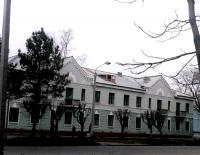 пер. Щегловадома  № 2, 3,4,5,6,7,8,9,10,11,12,13,14,15,16,17,18 всего 17 домовГода постройки-1947 - 1949Года постройки-1947 - 1949Авт.. 2-х кв. жил. дома по пер. Щеглова стали арх. А.П. Великанов, С.А. Козлов и П.Н. Аранович, авт. одного типа 4-кв. дома – арх. А.Е. Аркин, другого – арх. В.В. Комаров Комплекс из 29 зданий (включая 16 коттеджей) по пер. Щеглова относится к памятникам градостроительного искусства, является выразительным ансамблем малоэтажной застройки, формирующей внутриквартальную улицу. Комплекс из 29 зданий (включая 16 коттеджей) по пер. Щеглова относится к памятникам градостроительного искусства, является выразительным ансамблем малоэтажной застройки, формирующей внутриквартальную улицу. Комплекс из 29 зданий (включая 16 коттеджей) по пер. Щеглова относится к памятникам градостроительного искусства, является выразительным ансамблем малоэтажной застройки, формирующей внутриквартальную улицу. Комплекс из 29 зданий (включая 16 коттеджей) по пер. Щеглова относится к памятникам градостроительного искусства, является выразительным ансамблем малоэтажной застройки, формирующей внутриквартальную улицу.Постановление краевой Думы № 46 от 11.02.1998 Постановление краевой Думы № 46 от 11.02.1998 18-27Комплекс жилых домов по ул. Парижской Коммуныдом № 29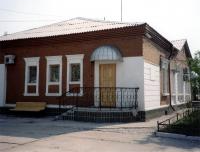 ул. Парижской Коммуны№ 29,31,33,34, 35,36,37,37/2,39) Из 9-ти зданий, входящих в комплекс, 8 1-о эт., двухквартирные, расположены вдоль улицы, 1 – 2-х эт..1947-19471947-1947Д.А. Раков, А.А. Апресян – АрхитекторыСтроительство велось силами заключенных Нижне-Амурского ИТЛ НКВД СССР.В 40г. был выполнен проект застройки городка железнодорожников. На тер. S=140 га отводилось место для 11 кварталов жилой застройки, привокз. пл., парка с клубом и рын-ом. Большая часть задуманного было осуществлено, в т. ч. и комплекс зданий по ул. Парижской Коммуны. Коттеджи занимали семьи членов высшего состава НКВД, имели полное благоустройство и отдельную комнату для прислуги. Ул. Пар. Ком.на отрезке от ул. Чапаева до ул. Васянина представляет собой градостроительный ансамбль, сфор-ный малоэтажной застройкой. Дома, объединенные одной архитектурной темой, придают улице своеобразный колорит и уютный вид. В оформлении одноэтажных домов прочитываются элементы народных украинских мотивов в орнаментальных украшениях деталей фасадов. Все дома имеют приусадебные участки, обнесенные невысокой дерев. изгородью. В 40г. был выполнен проект застройки городка железнодорожников. На тер. S=140 га отводилось место для 11 кварталов жилой застройки, привокз. пл., парка с клубом и рын-ом. Большая часть задуманного было осуществлено, в т. ч. и комплекс зданий по ул. Парижской Коммуны. Коттеджи занимали семьи членов высшего состава НКВД, имели полное благоустройство и отдельную комнату для прислуги. Ул. Пар. Ком.на отрезке от ул. Чапаева до ул. Васянина представляет собой градостроительный ансамбль, сфор-ный малоэтажной застройкой. Дома, объединенные одной архитектурной темой, придают улице своеобразный колорит и уютный вид. В оформлении одноэтажных домов прочитываются элементы народных украинских мотивов в орнаментальных украшениях деталей фасадов. Все дома имеют приусадебные участки, обнесенные невысокой дерев. изгородью. В 40г. был выполнен проект застройки городка железнодорожников. На тер. S=140 га отводилось место для 11 кварталов жилой застройки, привокз. пл., парка с клубом и рын-ом. Большая часть задуманного было осуществлено, в т. ч. и комплекс зданий по ул. Парижской Коммуны. Коттеджи занимали семьи членов высшего состава НКВД, имели полное благоустройство и отдельную комнату для прислуги. Ул. Пар. Ком.на отрезке от ул. Чапаева до ул. Васянина представляет собой градостроительный ансамбль, сфор-ный малоэтажной застройкой. Дома, объединенные одной архитектурной темой, придают улице своеобразный колорит и уютный вид. В оформлении одноэтажных домов прочитываются элементы народных украинских мотивов в орнаментальных украшениях деталей фасадов. Все дома имеют приусадебные участки, обнесенные невысокой дерев. изгородью. В 40г. был выполнен проект застройки городка железнодорожников. На тер. S=140 га отводилось место для 11 кварталов жилой застройки, привокз. пл., парка с клубом и рын-ом. Большая часть задуманного было осуществлено, в т. ч. и комплекс зданий по ул. Парижской Коммуны. Коттеджи занимали семьи членов высшего состава НКВД, имели полное благоустройство и отдельную комнату для прислуги. Ул. Пар. Ком.на отрезке от ул. Чапаева до ул. Васянина представляет собой градостроительный ансамбль, сфор-ный малоэтажной застройкой. Дома, объединенные одной архитектурной темой, придают улице своеобразный колорит и уютный вид. В оформлении одноэтажных домов прочитываются элементы народных украинских мотивов в орнаментальных украшениях деталей фасадов. Все дома имеют приусадебные участки, обнесенные невысокой дерев. изгородью. Постановление краевой Думы № 46 от 11.02.1998 Постановление краевой Думы № 46 от 11.02.1998 Комплекс зданий завода им. Ю.А Гагарина, 1930-е гг.Комплекс зданий завода им. Ю.А Гагарина, 1930-е гг.Комплекс зданий завода им. Ю.А Гагарина, 1930-е гг.Комплекс зданий завода им. Ю.А Гагарина, 1930-е гг.Комплекс зданий завода им. Ю.А Гагарина, 1930-е гг.Комплекс зданий завода им. Ю.А Гагарина, 1930-е гг.Комплекс зданий завода им. Ю.А Гагарина, 1930-е гг.Комплекс зданий завода им. Ю.А Гагарина, 1930-е гг.Комплекс зданий завода им. Ю.А Гагарина, 1930-е гг.Комплекс зданий завода им. Ю.А Гагарина, 1930-е гг.Комплекс зданий завода им. Ю.А Гагарина, 1930-е гг.Комплекс зданий завода им. Ю.А Гагарина, 1930-е гг.Комплекс зданий завода им. Ю.А Гагарина, 1930-е гг.28Заводоуправление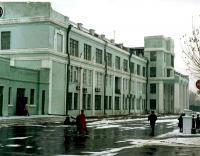 ул. Советская,11930-е1930-еПроектирование и строительство всех сооружений авиац-ного завода, начиная с закладки самых 1-х строений, проходило при строжайшем режиме секретности. По этой причине точная дата постройки и автор проекта не установлены. Здание расположено на границе производ. тер-рии авиац-го завода. Перед главным фасадом расположен обширный сквер, обнесенный невысокой чугунной оградой, выполненной в 1930-е г. До настоящего времени используется по первонач. назначению.  Крупное администр. здание, с фасадами и интерьерами, декорированными в духе довоенной советской неоклассики с применением деталей ордерной системы.Проектирование и строительство всех сооружений авиац-ного завода, начиная с закладки самых 1-х строений, проходило при строжайшем режиме секретности. По этой причине точная дата постройки и автор проекта не установлены. Здание расположено на границе производ. тер-рии авиац-го завода. Перед главным фасадом расположен обширный сквер, обнесенный невысокой чугунной оградой, выполненной в 1930-е г. До настоящего времени используется по первонач. назначению.  Крупное администр. здание, с фасадами и интерьерами, декорированными в духе довоенной советской неоклассики с применением деталей ордерной системы.Проектирование и строительство всех сооружений авиац-ного завода, начиная с закладки самых 1-х строений, проходило при строжайшем режиме секретности. По этой причине точная дата постройки и автор проекта не установлены. Здание расположено на границе производ. тер-рии авиац-го завода. Перед главным фасадом расположен обширный сквер, обнесенный невысокой чугунной оградой, выполненной в 1930-е г. До настоящего времени используется по первонач. назначению.  Крупное администр. здание, с фасадами и интерьерами, декорированными в духе довоенной советской неоклассики с применением деталей ордерной системы.Проектирование и строительство всех сооружений авиац-ного завода, начиная с закладки самых 1-х строений, проходило при строжайшем режиме секретности. По этой причине точная дата постройки и автор проекта не установлены. Здание расположено на границе производ. тер-рии авиац-го завода. Перед главным фасадом расположен обширный сквер, обнесенный невысокой чугунной оградой, выполненной в 1930-е г. До настоящего времени используется по первонач. назначению.  Крупное администр. здание, с фасадами и интерьерами, декорированными в духе довоенной советской неоклассики с применением деталей ордерной системы.Пост. кр. Думы № 46 от 11.02.98 Пост. кр. Думы № 46 от 11.02.98 29Детские ясли 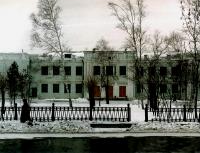 ул. Советская б/н19371937По данным отдела кап. строительства ОАО «КнААПО» здание построено в 1937г. По данным генер. плана г. Комсомольска н/А (1953г.) и ситуационного плана Ленин. р-она (1952г.) зд. строилось, как дет. ясли. Этому функциональному назначению соответствует планировка здания, наличие 3-х остекленных веранд, ориентированных на юго-восточную сторону, самую благополучную с точки зрения инсоляции и зимней розы ветров, а так же большая, озелененная террит., которая изначально была огорожена по всему периметру. Примерно с 1970-х г. зд. используется, как админ., в нем размещаются общест. орган., проф.комитет.  Крупное, отдельно стоящее админ. здание, с фасадами, выполненными в стиле довоенной неоклассики, с применением мотивов ордерной системы. Является частью градостроительного комплекса зданий авиа. з-да.По данным отдела кап. строительства ОАО «КнААПО» здание построено в 1937г. По данным генер. плана г. Комсомольска н/А (1953г.) и ситуационного плана Ленин. р-она (1952г.) зд. строилось, как дет. ясли. Этому функциональному назначению соответствует планировка здания, наличие 3-х остекленных веранд, ориентированных на юго-восточную сторону, самую благополучную с точки зрения инсоляции и зимней розы ветров, а так же большая, озелененная террит., которая изначально была огорожена по всему периметру. Примерно с 1970-х г. зд. используется, как админ., в нем размещаются общест. орган., проф.комитет.  Крупное, отдельно стоящее админ. здание, с фасадами, выполненными в стиле довоенной неоклассики, с применением мотивов ордерной системы. Является частью градостроительного комплекса зданий авиа. з-да.По данным отдела кап. строительства ОАО «КнААПО» здание построено в 1937г. По данным генер. плана г. Комсомольска н/А (1953г.) и ситуационного плана Ленин. р-она (1952г.) зд. строилось, как дет. ясли. Этому функциональному назначению соответствует планировка здания, наличие 3-х остекленных веранд, ориентированных на юго-восточную сторону, самую благополучную с точки зрения инсоляции и зимней розы ветров, а так же большая, озелененная террит., которая изначально была огорожена по всему периметру. Примерно с 1970-х г. зд. используется, как админ., в нем размещаются общест. орган., проф.комитет.  Крупное, отдельно стоящее админ. здание, с фасадами, выполненными в стиле довоенной неоклассики, с применением мотивов ордерной системы. Является частью градостроительного комплекса зданий авиа. з-да.По данным отдела кап. строительства ОАО «КнААПО» здание построено в 1937г. По данным генер. плана г. Комсомольска н/А (1953г.) и ситуационного плана Ленин. р-она (1952г.) зд. строилось, как дет. ясли. Этому функциональному назначению соответствует планировка здания, наличие 3-х остекленных веранд, ориентированных на юго-восточную сторону, самую благополучную с точки зрения инсоляции и зимней розы ветров, а так же большая, озелененная террит., которая изначально была огорожена по всему периметру. Примерно с 1970-х г. зд. используется, как админ., в нем размещаются общест. орган., проф.комитет.  Крупное, отдельно стоящее админ. здание, с фасадами, выполненными в стиле довоенной неоклассики, с применением мотивов ордерной системы. Является частью градостроительного комплекса зданий авиа. з-да.Пост. кр. Думы № 46 от 11.02.98 Пост. кр. Думы № 46 от 11.02.98 30Больница/Поликлиника 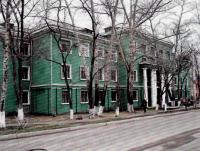 ул. Уральская, 1019391939Здание строилось, для размещения больницы. Впоследствии в нем разместилась поликлиника. Здание в значительной степени сохранилось в первоначальном виде. Композиционно, здание состоит из 3 частей: основной, протяженной вдоль улицы Уральской и двух одинаковых крыльев, примыкающих к торцам средней части под прямым углом с отступом от линии застройки. К обоим крыльям со стороны дворового, северо-восточного фасада выполнены небольшие одноэтажные пристройки. Крупное административное здание, с сохранившимися фасадами и интерьерами. Формирует фронт застройки одной из первых улиц в районе.Здание строилось, для размещения больницы. Впоследствии в нем разместилась поликлиника. Здание в значительной степени сохранилось в первоначальном виде. Композиционно, здание состоит из 3 частей: основной, протяженной вдоль улицы Уральской и двух одинаковых крыльев, примыкающих к торцам средней части под прямым углом с отступом от линии застройки. К обоим крыльям со стороны дворового, северо-восточного фасада выполнены небольшие одноэтажные пристройки. Крупное административное здание, с сохранившимися фасадами и интерьерами. Формирует фронт застройки одной из первых улиц в районе.Здание строилось, для размещения больницы. Впоследствии в нем разместилась поликлиника. Здание в значительной степени сохранилось в первоначальном виде. Композиционно, здание состоит из 3 частей: основной, протяженной вдоль улицы Уральской и двух одинаковых крыльев, примыкающих к торцам средней части под прямым углом с отступом от линии застройки. К обоим крыльям со стороны дворового, северо-восточного фасада выполнены небольшие одноэтажные пристройки. Крупное административное здание, с сохранившимися фасадами и интерьерами. Формирует фронт застройки одной из первых улиц в районе.Здание строилось, для размещения больницы. Впоследствии в нем разместилась поликлиника. Здание в значительной степени сохранилось в первоначальном виде. Композиционно, здание состоит из 3 частей: основной, протяженной вдоль улицы Уральской и двух одинаковых крыльев, примыкающих к торцам средней части под прямым углом с отступом от линии застройки. К обоим крыльям со стороны дворового, северо-восточного фасада выполнены небольшие одноэтажные пристройки. Крупное административное здание, с сохранившимися фасадами и интерьерами. Формирует фронт застройки одной из первых улиц в районе.Пост. кр. Думы № 46 от 11.02.98 Пост. кр. Думы № 46 от 11.02.98 31Пожарное депо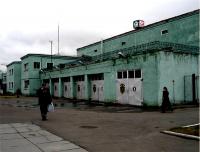 ул. Уральская, 12а19381938Здание построено специально для размещения пожарной части. Используется по первоначальному назначению, находится в ведении второго отряда ВПО. Композиционно состоит из 4-х различных по высоте и размерам блоков, соединенных во внутреннем пространстве в единый многофункциональный комплекс. Фасады здания сохранилось без существенных изменений и утрат. Более значительные изменения произошли во внутренней планировке здания. Первоначально левая часть здания служила общежитием личного состава пожарной части. До конца 1960-х г. в ней располагались жилые комнаты, кухни и подсобные помещения. Позднее стали использоваться, как комнаты отдыха дежурной смены. Отдельно стоящее здание, выдержанное в духе конструктивизма с элементами довоенной советской неоклассики в отделке фасадов.Здание построено специально для размещения пожарной части. Используется по первоначальному назначению, находится в ведении второго отряда ВПО. Композиционно состоит из 4-х различных по высоте и размерам блоков, соединенных во внутреннем пространстве в единый многофункциональный комплекс. Фасады здания сохранилось без существенных изменений и утрат. Более значительные изменения произошли во внутренней планировке здания. Первоначально левая часть здания служила общежитием личного состава пожарной части. До конца 1960-х г. в ней располагались жилые комнаты, кухни и подсобные помещения. Позднее стали использоваться, как комнаты отдыха дежурной смены. Отдельно стоящее здание, выдержанное в духе конструктивизма с элементами довоенной советской неоклассики в отделке фасадов.Здание построено специально для размещения пожарной части. Используется по первоначальному назначению, находится в ведении второго отряда ВПО. Композиционно состоит из 4-х различных по высоте и размерам блоков, соединенных во внутреннем пространстве в единый многофункциональный комплекс. Фасады здания сохранилось без существенных изменений и утрат. Более значительные изменения произошли во внутренней планировке здания. Первоначально левая часть здания служила общежитием личного состава пожарной части. До конца 1960-х г. в ней располагались жилые комнаты, кухни и подсобные помещения. Позднее стали использоваться, как комнаты отдыха дежурной смены. Отдельно стоящее здание, выдержанное в духе конструктивизма с элементами довоенной советской неоклассики в отделке фасадов.Здание построено специально для размещения пожарной части. Используется по первоначальному назначению, находится в ведении второго отряда ВПО. Композиционно состоит из 4-х различных по высоте и размерам блоков, соединенных во внутреннем пространстве в единый многофункциональный комплекс. Фасады здания сохранилось без существенных изменений и утрат. Более значительные изменения произошли во внутренней планировке здания. Первоначально левая часть здания служила общежитием личного состава пожарной части. До конца 1960-х г. в ней располагались жилые комнаты, кухни и подсобные помещения. Позднее стали использоваться, как комнаты отдыха дежурной смены. Отдельно стоящее здание, выдержанное в духе конструктивизма с элементами довоенной советской неоклассики в отделке фасадов.Пост. кр. Думы № 46 от 11.02.98 Пост. кр. Думы № 46 от 11.02.98 32Дом жилой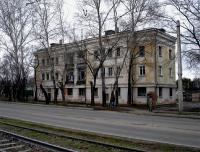 ул. Уральская, 1219411941Последней довоенной постройкой комплекса стал 3-х эт. 12-ти кв. жилой дом для работников авиазавода. Здание выстроено в формах довоенной советской неоклассики, полностью сохранилось в первоначальном виде. Главный фасад обращен на ул.Уральскую, имеет симметричную композицию на основе 2-х зеркально отраженных секций. Ось симметрии подчеркнута лоджиями 2-го и 3-го эт. с колонной посередине, окна с 2-х сторон от лоджий объединены рамочными обрамлениями, уличные входы оформлены порталом. Здание по периметру огибает широкий пояс 1-го эт. и венчающий карниз с фризом. Каждая секция имеет в центре лестничную клетку с парадным и дворовым выходом и две 2-х ком. кв. на этаже.Последней довоенной постройкой комплекса стал 3-х эт. 12-ти кв. жилой дом для работников авиазавода. Здание выстроено в формах довоенной советской неоклассики, полностью сохранилось в первоначальном виде. Главный фасад обращен на ул.Уральскую, имеет симметричную композицию на основе 2-х зеркально отраженных секций. Ось симметрии подчеркнута лоджиями 2-го и 3-го эт. с колонной посередине, окна с 2-х сторон от лоджий объединены рамочными обрамлениями, уличные входы оформлены порталом. Здание по периметру огибает широкий пояс 1-го эт. и венчающий карниз с фризом. Каждая секция имеет в центре лестничную клетку с парадным и дворовым выходом и две 2-х ком. кв. на этаже.Последней довоенной постройкой комплекса стал 3-х эт. 12-ти кв. жилой дом для работников авиазавода. Здание выстроено в формах довоенной советской неоклассики, полностью сохранилось в первоначальном виде. Главный фасад обращен на ул.Уральскую, имеет симметричную композицию на основе 2-х зеркально отраженных секций. Ось симметрии подчеркнута лоджиями 2-го и 3-го эт. с колонной посередине, окна с 2-х сторон от лоджий объединены рамочными обрамлениями, уличные входы оформлены порталом. Здание по периметру огибает широкий пояс 1-го эт. и венчающий карниз с фризом. Каждая секция имеет в центре лестничную клетку с парадным и дворовым выходом и две 2-х ком. кв. на этаже.Последней довоенной постройкой комплекса стал 3-х эт. 12-ти кв. жилой дом для работников авиазавода. Здание выстроено в формах довоенной советской неоклассики, полностью сохранилось в первоначальном виде. Главный фасад обращен на ул.Уральскую, имеет симметричную композицию на основе 2-х зеркально отраженных секций. Ось симметрии подчеркнута лоджиями 2-го и 3-го эт. с колонной посередине, окна с 2-х сторон от лоджий объединены рамочными обрамлениями, уличные входы оформлены порталом. Здание по периметру огибает широкий пояс 1-го эт. и венчающий карниз с фризом. Каждая секция имеет в центре лестничную клетку с парадным и дворовым выходом и две 2-х ком. кв. на этаже.Постановление краевой Думы № 46 от 11.02.1998 Постановление краевой Думы № 46 от 11.02.1998 1.2. ПАМЯТНИКИ АРХТЕКТУРЫ1.2. ПАМЯТНИКИ АРХТЕКТУРЫ1.2. ПАМЯТНИКИ АРХТЕКТУРЫ1.2. ПАМЯТНИКИ АРХТЕКТУРЫ1.2. ПАМЯТНИКИ АРХТЕКТУРЫ1.2. ПАМЯТНИКИ АРХТЕКТУРЫ1.2. ПАМЯТНИКИ АРХТЕКТУРЫ1.2. ПАМЯТНИКИ АРХТЕКТУРЫ1.2. ПАМЯТНИКИ АРХТЕКТУРЫ1.2. ПАМЯТНИКИ АРХТЕКТУРЫ1.2. ПАМЯТНИКИ АРХТЕКТУРЫ1.2. ПАМЯТНИКИ АРХТЕКТУРЫ1.2. ПАМЯТНИКИ АРХТЕКТУРЫ1.2. ПАМЯТНИКИ АРХТЕКТУРЫ33Дом Советов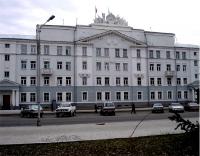 Аллея Труда, 131937-19451937-1945Талепоровский В.Н. -Ленинградский архитекторСтроит-во Дома Советов велось в соответствии с генер. планом города, разработанным институтом Ленгипрогор. Годы ВОВ, прервали строит. процесс с 1941по 1944г. Газета “Сталинский Комсомольск” от 11.02.44г. писала  “На ул. Ал. Труда строится Дом Советов. Помощь ему оказывает Амуртяжстрой и Госстройтрест №1. Планировочные работы Дома Советов быстро и кач-но выполнил профессор Талепоровский. С составлением рабочих проектов успешно справился коллектив управления капитального строительства судоремонтного завода. На строительстве работали каменщики бригады Дмитриева. Для ускорения строит. работ каждый день работает бригада служащих 70-90 чел., в основном на трудоемких работах. Работы планировали закончить к 23 февраля, но прошел год и только 16 февраля . в газете «Сталинский Комсомольск» появилось сообщение об окончании работ, перечислялись обустроенные помещения и сообщалось о двух залах – на 80 и 300 мест. Админ-ое здание с выразительной пластикой фасадов, решенных в стиле довоенного неоклассицизма с применением советской символики в лепных деталях. Представляет интерес декоративное убранство интерьеров вестибюля, лестничной клетки и актового зала. Кроме разнообразных рельефных деталей в актовом зале сохранились живописные панно и медальоны с изображением сцен строительства города и людей различных профессий. До настоящего времени здание используется городской администрацией. Строит-во Дома Советов велось в соответствии с генер. планом города, разработанным институтом Ленгипрогор. Годы ВОВ, прервали строит. процесс с 1941по 1944г. Газета “Сталинский Комсомольск” от 11.02.44г. писала  “На ул. Ал. Труда строится Дом Советов. Помощь ему оказывает Амуртяжстрой и Госстройтрест №1. Планировочные работы Дома Советов быстро и кач-но выполнил профессор Талепоровский. С составлением рабочих проектов успешно справился коллектив управления капитального строительства судоремонтного завода. На строительстве работали каменщики бригады Дмитриева. Для ускорения строит. работ каждый день работает бригада служащих 70-90 чел., в основном на трудоемких работах. Работы планировали закончить к 23 февраля, но прошел год и только 16 февраля . в газете «Сталинский Комсомольск» появилось сообщение об окончании работ, перечислялись обустроенные помещения и сообщалось о двух залах – на 80 и 300 мест. Админ-ое здание с выразительной пластикой фасадов, решенных в стиле довоенного неоклассицизма с применением советской символики в лепных деталях. Представляет интерес декоративное убранство интерьеров вестибюля, лестничной клетки и актового зала. Кроме разнообразных рельефных деталей в актовом зале сохранились живописные панно и медальоны с изображением сцен строительства города и людей различных профессий. До настоящего времени здание используется городской администрацией. Строит-во Дома Советов велось в соответствии с генер. планом города, разработанным институтом Ленгипрогор. Годы ВОВ, прервали строит. процесс с 1941по 1944г. Газета “Сталинский Комсомольск” от 11.02.44г. писала  “На ул. Ал. Труда строится Дом Советов. Помощь ему оказывает Амуртяжстрой и Госстройтрест №1. Планировочные работы Дома Советов быстро и кач-но выполнил профессор Талепоровский. С составлением рабочих проектов успешно справился коллектив управления капитального строительства судоремонтного завода. На строительстве работали каменщики бригады Дмитриева. Для ускорения строит. работ каждый день работает бригада служащих 70-90 чел., в основном на трудоемких работах. Работы планировали закончить к 23 февраля, но прошел год и только 16 февраля . в газете «Сталинский Комсомольск» появилось сообщение об окончании работ, перечислялись обустроенные помещения и сообщалось о двух залах – на 80 и 300 мест. Админ-ое здание с выразительной пластикой фасадов, решенных в стиле довоенного неоклассицизма с применением советской символики в лепных деталях. Представляет интерес декоративное убранство интерьеров вестибюля, лестничной клетки и актового зала. Кроме разнообразных рельефных деталей в актовом зале сохранились живописные панно и медальоны с изображением сцен строительства города и людей различных профессий. До настоящего времени здание используется городской администрацией. Строит-во Дома Советов велось в соответствии с генер. планом города, разработанным институтом Ленгипрогор. Годы ВОВ, прервали строит. процесс с 1941по 1944г. Газета “Сталинский Комсомольск” от 11.02.44г. писала  “На ул. Ал. Труда строится Дом Советов. Помощь ему оказывает Амуртяжстрой и Госстройтрест №1. Планировочные работы Дома Советов быстро и кач-но выполнил профессор Талепоровский. С составлением рабочих проектов успешно справился коллектив управления капитального строительства судоремонтного завода. На строительстве работали каменщики бригады Дмитриева. Для ускорения строит. работ каждый день работает бригада служащих 70-90 чел., в основном на трудоемких работах. Работы планировали закончить к 23 февраля, но прошел год и только 16 февраля . в газете «Сталинский Комсомольск» появилось сообщение об окончании работ, перечислялись обустроенные помещения и сообщалось о двух залах – на 80 и 300 мест. Админ-ое здание с выразительной пластикой фасадов, решенных в стиле довоенного неоклассицизма с применением советской символики в лепных деталях. Представляет интерес декоративное убранство интерьеров вестибюля, лестничной клетки и актового зала. Кроме разнообразных рельефных деталей в актовом зале сохранились живописные панно и медальоны с изображением сцен строительства города и людей различных профессий. До настоящего времени здание используется городской администрацией. Пост. кр. Думы № 46 от 11.02.98 Пост. кр. Думы № 46 от 11.02.98 МКУ «УХОДОМС».МКУ «УХОДОМС».34Дворец культуры им. 50-летия Октября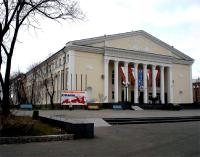 Калинина, 719631963Метлин –Московский архитекторВ Ленинском р-оне на участке по ул. Калинина, напротив р-ного парка начато строительство ДК в расчете 1600 мест, включая зрелищные помещения на 915 и клубные на 655 мест. Строит-во планировали закончить в .,(к 40-й годовщ. Октябрьской революции), но из-за плохого финансирования завершили только в . Из-за этого были отступления от проекта: выполнено декоративное оформление здания было упрощено. Решили в гл. фасаде, в его арочных нишах, не устанавливать скульптуры Пушкина и Глинки, без декора выполнена возвышающая часть сценической коробки. Здание является одним из самых крупных сооружений соц.-культ. назначения в г. Комсомольске н/А. Декорировано в стиле советской неоклассики, характерном для конца 50-х. Играет существенную роль в форм-нии исторического облика города. В наст. время здание находится в собственности ОАО «КнААПО им. Ю.А.Гагарина».В Ленинском р-оне на участке по ул. Калинина, напротив р-ного парка начато строительство ДК в расчете 1600 мест, включая зрелищные помещения на 915 и клубные на 655 мест. Строит-во планировали закончить в .,(к 40-й годовщ. Октябрьской революции), но из-за плохого финансирования завершили только в . Из-за этого были отступления от проекта: выполнено декоративное оформление здания было упрощено. Решили в гл. фасаде, в его арочных нишах, не устанавливать скульптуры Пушкина и Глинки, без декора выполнена возвышающая часть сценической коробки. Здание является одним из самых крупных сооружений соц.-культ. назначения в г. Комсомольске н/А. Декорировано в стиле советской неоклассики, характерном для конца 50-х. Играет существенную роль в форм-нии исторического облика города. В наст. время здание находится в собственности ОАО «КнААПО им. Ю.А.Гагарина».В Ленинском р-оне на участке по ул. Калинина, напротив р-ного парка начато строительство ДК в расчете 1600 мест, включая зрелищные помещения на 915 и клубные на 655 мест. Строит-во планировали закончить в .,(к 40-й годовщ. Октябрьской революции), но из-за плохого финансирования завершили только в . Из-за этого были отступления от проекта: выполнено декоративное оформление здания было упрощено. Решили в гл. фасаде, в его арочных нишах, не устанавливать скульптуры Пушкина и Глинки, без декора выполнена возвышающая часть сценической коробки. Здание является одним из самых крупных сооружений соц.-культ. назначения в г. Комсомольске н/А. Декорировано в стиле советской неоклассики, характерном для конца 50-х. Играет существенную роль в форм-нии исторического облика города. В наст. время здание находится в собственности ОАО «КнААПО им. Ю.А.Гагарина».В Ленинском р-оне на участке по ул. Калинина, напротив р-ного парка начато строительство ДК в расчете 1600 мест, включая зрелищные помещения на 915 и клубные на 655 мест. Строит-во планировали закончить в .,(к 40-й годовщ. Октябрьской революции), но из-за плохого финансирования завершили только в . Из-за этого были отступления от проекта: выполнено декоративное оформление здания было упрощено. Решили в гл. фасаде, в его арочных нишах, не устанавливать скульптуры Пушкина и Глинки, без декора выполнена возвышающая часть сценической коробки. Здание является одним из самых крупных сооружений соц.-культ. назначения в г. Комсомольске н/А. Декорировано в стиле советской неоклассики, характерном для конца 50-х. Играет существенную роль в форм-нии исторического облика города. В наст. время здание находится в собственности ОАО «КнААПО им. Ю.А.Гагарина».Пост.кр. Думы № 46 от 11.02.98 Пост.кр. Думы № 46 от 11.02.98 35Дом жилой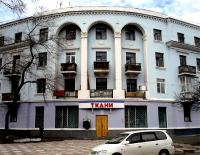 ул. Калинина, 1319501950архитектор А.Демирханов в 1958 году разработал Генеральный план застройки.Если в первые годы Левосилинского (Ленинского) р-на были в большей степени отданы строительству авиац. завода, то в конце -30-х – начало -40 -х г. все больше внимания стало уделяться строительству и благоустроенного жилья. До конца 1940-х г. по ул. Советская, пересекаясь с ул. Первомайской (Калинина) имела свое предложение вплоть до ул. Ленинградской. Пересечение улиц было решено оформить жил. зданием, развернутым под углом 1350. В угловой части, на первом эт. разместили магазин «Обувь». Строительство дома было закончено в 1950 г. Вскоре отрезок ул. Советской между ул. Калинина и ул. Ленинградской был упразднен до внутреннего проезда, и на объединенный квартал № 13. В ее композиции существенную роль сыграл жилой этот дом.Если в первые годы Левосилинского (Ленинского) р-на были в большей степени отданы строительству авиац. завода, то в конце -30-х – начало -40 -х г. все больше внимания стало уделяться строительству и благоустроенного жилья. До конца 1940-х г. по ул. Советская, пересекаясь с ул. Первомайской (Калинина) имела свое предложение вплоть до ул. Ленинградской. Пересечение улиц было решено оформить жил. зданием, развернутым под углом 1350. В угловой части, на первом эт. разместили магазин «Обувь». Строительство дома было закончено в 1950 г. Вскоре отрезок ул. Советской между ул. Калинина и ул. Ленинградской был упразднен до внутреннего проезда, и на объединенный квартал № 13. В ее композиции существенную роль сыграл жилой этот дом.Если в первые годы Левосилинского (Ленинского) р-на были в большей степени отданы строительству авиац. завода, то в конце -30-х – начало -40 -х г. все больше внимания стало уделяться строительству и благоустроенного жилья. До конца 1940-х г. по ул. Советская, пересекаясь с ул. Первомайской (Калинина) имела свое предложение вплоть до ул. Ленинградской. Пересечение улиц было решено оформить жил. зданием, развернутым под углом 1350. В угловой части, на первом эт. разместили магазин «Обувь». Строительство дома было закончено в 1950 г. Вскоре отрезок ул. Советской между ул. Калинина и ул. Ленинградской был упразднен до внутреннего проезда, и на объединенный квартал № 13. В ее композиции существенную роль сыграл жилой этот дом.Если в первые годы Левосилинского (Ленинского) р-на были в большей степени отданы строительству авиац. завода, то в конце -30-х – начало -40 -х г. все больше внимания стало уделяться строительству и благоустроенного жилья. До конца 1940-х г. по ул. Советская, пересекаясь с ул. Первомайской (Калинина) имела свое предложение вплоть до ул. Ленинградской. Пересечение улиц было решено оформить жил. зданием, развернутым под углом 1350. В угловой части, на первом эт. разместили магазин «Обувь». Строительство дома было закончено в 1950 г. Вскоре отрезок ул. Советской между ул. Калинина и ул. Ленинградской был упразднен до внутреннего проезда, и на объединенный квартал № 13. В ее композиции существенную роль сыграл жилой этот дом.Пост. кр. Думы № 46 от 11.02.98 Пост. кр. Думы № 46 от 11.02.98 36Кинотеатр «Комсомолец»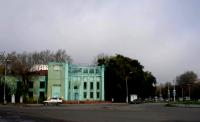 ул. Кирова, 2723 февраля 194723 февраля 1947Архитектор  Калмыков Некоторые постройки возведены по проекту архитектора Тимохина И.Д. и  худ.  Цивелева Г.А.Среди тайги, шалашей строителей, в р-не первой ул. города, названной им. Кирова, в 32 г. 6 ноября был открыт 1-ый рабочий деревянный клуб «Ударник». В 35 г. рядом с клубом, на островке сохранившейся тайги был разбит городской парк. В 39 г. недалеко от «Ударника» началось возведение кинотеатра на 500 мест. ВОВ прервала процесс строительства до 46 г. 23.11.1947 г кинотеатр «Комсомолец» вступил в строй. 1-ый фильм на его экране:«Адмирал Нахимов». В 48 г. парк рядом с «Комсомольцем» благоустроили, возведя ограду, 3 арки входов, фонтаны, эстраду и др. постройки. 6. 11.1957 г. в «Комсомольце», переоборудованном для показа широкоэкранных фильмов, был показан кинофильм «Илья Муромец» В 66 г. после повторной реконструкции в кинотеатре, зрители увидели 1-ый в городе широкоформатный фильм «Год, как жизнь». В 93 г. здание было передано частной фирме, отремонтировано. После трагической гибели директора фирмы несколько лет было бесхозным. С 97 г. переходило из рук в руки и стало разрушаться. Появление в 01 г. последнего собственника пока никак не повлияло на состояние здания. Общественное здание, оформляющей площадь им. Кирова  въезд на Ал. Труда.Среди тайги, шалашей строителей, в р-не первой ул. города, названной им. Кирова, в 32 г. 6 ноября был открыт 1-ый рабочий деревянный клуб «Ударник». В 35 г. рядом с клубом, на островке сохранившейся тайги был разбит городской парк. В 39 г. недалеко от «Ударника» началось возведение кинотеатра на 500 мест. ВОВ прервала процесс строительства до 46 г. 23.11.1947 г кинотеатр «Комсомолец» вступил в строй. 1-ый фильм на его экране:«Адмирал Нахимов». В 48 г. парк рядом с «Комсомольцем» благоустроили, возведя ограду, 3 арки входов, фонтаны, эстраду и др. постройки. 6. 11.1957 г. в «Комсомольце», переоборудованном для показа широкоэкранных фильмов, был показан кинофильм «Илья Муромец» В 66 г. после повторной реконструкции в кинотеатре, зрители увидели 1-ый в городе широкоформатный фильм «Год, как жизнь». В 93 г. здание было передано частной фирме, отремонтировано. После трагической гибели директора фирмы несколько лет было бесхозным. С 97 г. переходило из рук в руки и стало разрушаться. Появление в 01 г. последнего собственника пока никак не повлияло на состояние здания. Общественное здание, оформляющей площадь им. Кирова  въезд на Ал. Труда.Среди тайги, шалашей строителей, в р-не первой ул. города, названной им. Кирова, в 32 г. 6 ноября был открыт 1-ый рабочий деревянный клуб «Ударник». В 35 г. рядом с клубом, на островке сохранившейся тайги был разбит городской парк. В 39 г. недалеко от «Ударника» началось возведение кинотеатра на 500 мест. ВОВ прервала процесс строительства до 46 г. 23.11.1947 г кинотеатр «Комсомолец» вступил в строй. 1-ый фильм на его экране:«Адмирал Нахимов». В 48 г. парк рядом с «Комсомольцем» благоустроили, возведя ограду, 3 арки входов, фонтаны, эстраду и др. постройки. 6. 11.1957 г. в «Комсомольце», переоборудованном для показа широкоэкранных фильмов, был показан кинофильм «Илья Муромец» В 66 г. после повторной реконструкции в кинотеатре, зрители увидели 1-ый в городе широкоформатный фильм «Год, как жизнь». В 93 г. здание было передано частной фирме, отремонтировано. После трагической гибели директора фирмы несколько лет было бесхозным. С 97 г. переходило из рук в руки и стало разрушаться. Появление в 01 г. последнего собственника пока никак не повлияло на состояние здания. Общественное здание, оформляющей площадь им. Кирова  въезд на Ал. Труда.Среди тайги, шалашей строителей, в р-не первой ул. города, названной им. Кирова, в 32 г. 6 ноября был открыт 1-ый рабочий деревянный клуб «Ударник». В 35 г. рядом с клубом, на островке сохранившейся тайги был разбит городской парк. В 39 г. недалеко от «Ударника» началось возведение кинотеатра на 500 мест. ВОВ прервала процесс строительства до 46 г. 23.11.1947 г кинотеатр «Комсомолец» вступил в строй. 1-ый фильм на его экране:«Адмирал Нахимов». В 48 г. парк рядом с «Комсомольцем» благоустроили, возведя ограду, 3 арки входов, фонтаны, эстраду и др. постройки. 6. 11.1957 г. в «Комсомольце», переоборудованном для показа широкоэкранных фильмов, был показан кинофильм «Илья Муромец» В 66 г. после повторной реконструкции в кинотеатре, зрители увидели 1-ый в городе широкоформатный фильм «Год, как жизнь». В 93 г. здание было передано частной фирме, отремонтировано. После трагической гибели директора фирмы несколько лет было бесхозным. С 97 г. переходило из рук в руки и стало разрушаться. Появление в 01 г. последнего собственника пока никак не повлияло на состояние здания. Общественное здание, оформляющей площадь им. Кирова  въезд на Ал. Труда.Пост. кр. Думы № 46 от 11.02.98 Пост. кр. Думы № 46 от 11.02.98 МУК «Городской краеведческий музей».МУК «Городской краеведческий музей».37Дом жилой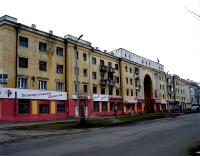 ул. Кирова, 3119371937предположительно местные архитекторыПервый каменный многоквартирный жилой дом города выстроен в 1937 г. В одном из подъездов дома работала редакция город. газеты «Сталинский Комсомольск», позже сменившая свое название на «Дальневосточный Комсомольск». В редакции газеты работали известный поэт Н.К.Поваренкин, писатели А.М.Грачев,  Г.Н.Хлебников, Р.К.Агишев, Г.В.Лоншаков. Крупное П-образное в плане здание в стиле довоенной неоклассики, с протяженным уличным фасадом, акцентированным широким осевым ризалитом. В центре ризалита, на всю высоту зд. устроена большая арка. На фасадах почти отсутствуют декоративные детали. Основными элем-ми, оформляющими здания явл. неглубокие прямоугольные ниши, лопатки по краям ризалитов, балконы с простым ограждением и высокий парапет с 3-я квадрат. проемами в центре.Первый каменный многоквартирный жилой дом города выстроен в 1937 г. В одном из подъездов дома работала редакция город. газеты «Сталинский Комсомольск», позже сменившая свое название на «Дальневосточный Комсомольск». В редакции газеты работали известный поэт Н.К.Поваренкин, писатели А.М.Грачев,  Г.Н.Хлебников, Р.К.Агишев, Г.В.Лоншаков. Крупное П-образное в плане здание в стиле довоенной неоклассики, с протяженным уличным фасадом, акцентированным широким осевым ризалитом. В центре ризалита, на всю высоту зд. устроена большая арка. На фасадах почти отсутствуют декоративные детали. Основными элем-ми, оформляющими здания явл. неглубокие прямоугольные ниши, лопатки по краям ризалитов, балконы с простым ограждением и высокий парапет с 3-я квадрат. проемами в центре.Первый каменный многоквартирный жилой дом города выстроен в 1937 г. В одном из подъездов дома работала редакция город. газеты «Сталинский Комсомольск», позже сменившая свое название на «Дальневосточный Комсомольск». В редакции газеты работали известный поэт Н.К.Поваренкин, писатели А.М.Грачев,  Г.Н.Хлебников, Р.К.Агишев, Г.В.Лоншаков. Крупное П-образное в плане здание в стиле довоенной неоклассики, с протяженным уличным фасадом, акцентированным широким осевым ризалитом. В центре ризалита, на всю высоту зд. устроена большая арка. На фасадах почти отсутствуют декоративные детали. Основными элем-ми, оформляющими здания явл. неглубокие прямоугольные ниши, лопатки по краям ризалитов, балконы с простым ограждением и высокий парапет с 3-я квадрат. проемами в центре.Первый каменный многоквартирный жилой дом города выстроен в 1937 г. В одном из подъездов дома работала редакция город. газеты «Сталинский Комсомольск», позже сменившая свое название на «Дальневосточный Комсомольск». В редакции газеты работали известный поэт Н.К.Поваренкин, писатели А.М.Грачев,  Г.Н.Хлебников, Р.К.Агишев, Г.В.Лоншаков. Крупное П-образное в плане здание в стиле довоенной неоклассики, с протяженным уличным фасадом, акцентированным широким осевым ризалитом. В центре ризалита, на всю высоту зд. устроена большая арка. На фасадах почти отсутствуют декоративные детали. Основными элем-ми, оформляющими здания явл. неглубокие прямоугольные ниши, лопатки по краям ризалитов, балконы с простым ограждением и высокий парапет с 3-я квадрат. проемами в центре.Постановление краевой Думы № 46 от 11.02.1998 Постановление краевой Думы № 46 от 11.02.1998 38Дом жилой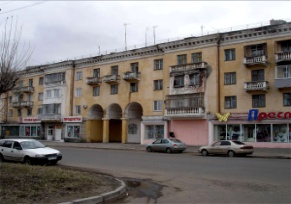 ул.  Кирова, 4919381938Еще одно 4-х этаж. кирпичное здание было построено военными строителями в 1938 г. В нем жил М.И.Кочетков, модельщик судостр. завода, 1-ый деп. Верхов. Совета РСФСР от г. Комсомольска н/А. В этом доме находился 1-й в городе универмаг (открыт в 1939 г.) и 1-ая в городе музыкальная школа (открыта в 1948 г.). В 1938 г. 3 совет. летчицы - В.Гризодубова, М.Раскова, П.Осипенко - совершили беспосадочный перелет Москва-ДВ на самолете «Родина», установив женский мировой рекорд по дальности перелета. Архитектура здания решена в стиле довоенного советского неоклассицизма. Здание состоит на гос. охр. Является памятником истории. Еще одно 4-х этаж. кирпичное здание было построено военными строителями в 1938 г. В нем жил М.И.Кочетков, модельщик судостр. завода, 1-ый деп. Верхов. Совета РСФСР от г. Комсомольска н/А. В этом доме находился 1-й в городе универмаг (открыт в 1939 г.) и 1-ая в городе музыкальная школа (открыта в 1948 г.). В 1938 г. 3 совет. летчицы - В.Гризодубова, М.Раскова, П.Осипенко - совершили беспосадочный перелет Москва-ДВ на самолете «Родина», установив женский мировой рекорд по дальности перелета. Архитектура здания решена в стиле довоенного советского неоклассицизма. Здание состоит на гос. охр. Является памятником истории. Еще одно 4-х этаж. кирпичное здание было построено военными строителями в 1938 г. В нем жил М.И.Кочетков, модельщик судостр. завода, 1-ый деп. Верхов. Совета РСФСР от г. Комсомольска н/А. В этом доме находился 1-й в городе универмаг (открыт в 1939 г.) и 1-ая в городе музыкальная школа (открыта в 1948 г.). В 1938 г. 3 совет. летчицы - В.Гризодубова, М.Раскова, П.Осипенко - совершили беспосадочный перелет Москва-ДВ на самолете «Родина», установив женский мировой рекорд по дальности перелета. Архитектура здания решена в стиле довоенного советского неоклассицизма. Здание состоит на гос. охр. Является памятником истории. Еще одно 4-х этаж. кирпичное здание было построено военными строителями в 1938 г. В нем жил М.И.Кочетков, модельщик судостр. завода, 1-ый деп. Верхов. Совета РСФСР от г. Комсомольска н/А. В этом доме находился 1-й в городе универмаг (открыт в 1939 г.) и 1-ая в городе музыкальная школа (открыта в 1948 г.). В 1938 г. 3 совет. летчицы - В.Гризодубова, М.Раскова, П.Осипенко - совершили беспосадочный перелет Москва-ДВ на самолете «Родина», установив женский мировой рекорд по дальности перелета. Архитектура здания решена в стиле довоенного советского неоклассицизма. Здание состоит на гос. охр. Является памятником истории. Постановление краевой Думы № 46 от 11.02.1998 Постановление краевой Думы № 46 от 11.02.1998 39 Здание Строительного треста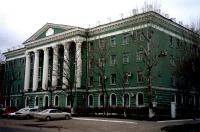 ул. Красногвардейская, 341957 -19581957 -1958предположительно проект Ленинградских архитекторовСвою историю Стройтрест № 6 ведет с 1932 г. когда был образован трест «Дальпромстрой» по сооружению Амурского завода коммерческого морского  и реч. судостроения в селе Пермское. В 37 г. был переименован в Гос-ный союзный строительно-монтажный трест № 36. 24 декабря 52 г. объединен с трестом «Амурстальконструкции» под наименованием «Строительный трест № 6» и подчинен Хабаровскому Совнархозу. Стройтрест не имеет своего админист. здания, размещался в различных зд. города. Так, в 48 г. ему передали помещения Дома красной армии на площади Ленина. Админ. здание строительного треста строилось в 1957. После реорганизации Стройтреста, в 1993 года его здание было передано Амурской таможне Дальневосточного таможенного управления. Одно из самых выразительных по архитектуре зданий города администр. значения, выполненного в стиле сов. неоклассицизма. Играет существенную роль в формировании истор. облика города.Свою историю Стройтрест № 6 ведет с 1932 г. когда был образован трест «Дальпромстрой» по сооружению Амурского завода коммерческого морского  и реч. судостроения в селе Пермское. В 37 г. был переименован в Гос-ный союзный строительно-монтажный трест № 36. 24 декабря 52 г. объединен с трестом «Амурстальконструкции» под наименованием «Строительный трест № 6» и подчинен Хабаровскому Совнархозу. Стройтрест не имеет своего админист. здания, размещался в различных зд. города. Так, в 48 г. ему передали помещения Дома красной армии на площади Ленина. Админ. здание строительного треста строилось в 1957. После реорганизации Стройтреста, в 1993 года его здание было передано Амурской таможне Дальневосточного таможенного управления. Одно из самых выразительных по архитектуре зданий города администр. значения, выполненного в стиле сов. неоклассицизма. Играет существенную роль в формировании истор. облика города.Свою историю Стройтрест № 6 ведет с 1932 г. когда был образован трест «Дальпромстрой» по сооружению Амурского завода коммерческого морского  и реч. судостроения в селе Пермское. В 37 г. был переименован в Гос-ный союзный строительно-монтажный трест № 36. 24 декабря 52 г. объединен с трестом «Амурстальконструкции» под наименованием «Строительный трест № 6» и подчинен Хабаровскому Совнархозу. Стройтрест не имеет своего админист. здания, размещался в различных зд. города. Так, в 48 г. ему передали помещения Дома красной армии на площади Ленина. Админ. здание строительного треста строилось в 1957. После реорганизации Стройтреста, в 1993 года его здание было передано Амурской таможне Дальневосточного таможенного управления. Одно из самых выразительных по архитектуре зданий города администр. значения, выполненного в стиле сов. неоклассицизма. Играет существенную роль в формировании истор. облика города.Свою историю Стройтрест № 6 ведет с 1932 г. когда был образован трест «Дальпромстрой» по сооружению Амурского завода коммерческого морского  и реч. судостроения в селе Пермское. В 37 г. был переименован в Гос-ный союзный строительно-монтажный трест № 36. 24 декабря 52 г. объединен с трестом «Амурстальконструкции» под наименованием «Строительный трест № 6» и подчинен Хабаровскому Совнархозу. Стройтрест не имеет своего админист. здания, размещался в различных зд. города. Так, в 48 г. ему передали помещения Дома красной армии на площади Ленина. Админ. здание строительного треста строилось в 1957. После реорганизации Стройтреста, в 1993 года его здание было передано Амурской таможне Дальневосточного таможенного управления. Одно из самых выразительных по архитектуре зданий города администр. значения, выполненного в стиле сов. неоклассицизма. Играет существенную роль в формировании истор. облика города.Пост. кр. Думы № 46 от 11.02.98 Пост. кр. Думы № 46 от 11.02.98 40Дом жилой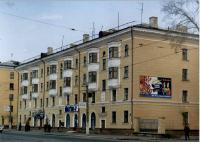 пр. Ленина, 1719541954предположительно проект Ленинградских архитекторов, привязкой к местным условиям занималась мастерская «Горпроект» под руководством А.И. Кущ3-х секцион. 4-х этаж. жилой дом был построен в квартале 37 по пр. Ленина в 1954 г. Кирп. здание оштукатурено, гл. фасад на всю высоту рустован, имеет ритмичный ряд 3-х гранных эркеров на 2-х верхних эт. Эркеры фланкированы пилястрами ионического и дорического ордера, украшены балясинами и лепниной. Средняя часть фасада по 1-му эт. прорезана арочными окнами, оформляющими витрины, распол-ных здесь магазинов. 3 оси здания между эркерами отмечают лест. кл. и парадные дверные проемы входов в дом, украшенные сандриками. Наряду с другой застройкой, здание участв. в оформлении центр. ул. города, выделяясь своим арх.обликом, характерным для стиля неоклассицизма послевоенного времени. С правой стороны главного фасада сохранился фрагмент первоначальной ограды.3-х секцион. 4-х этаж. жилой дом был построен в квартале 37 по пр. Ленина в 1954 г. Кирп. здание оштукатурено, гл. фасад на всю высоту рустован, имеет ритмичный ряд 3-х гранных эркеров на 2-х верхних эт. Эркеры фланкированы пилястрами ионического и дорического ордера, украшены балясинами и лепниной. Средняя часть фасада по 1-му эт. прорезана арочными окнами, оформляющими витрины, распол-ных здесь магазинов. 3 оси здания между эркерами отмечают лест. кл. и парадные дверные проемы входов в дом, украшенные сандриками. Наряду с другой застройкой, здание участв. в оформлении центр. ул. города, выделяясь своим арх.обликом, характерным для стиля неоклассицизма послевоенного времени. С правой стороны главного фасада сохранился фрагмент первоначальной ограды.3-х секцион. 4-х этаж. жилой дом был построен в квартале 37 по пр. Ленина в 1954 г. Кирп. здание оштукатурено, гл. фасад на всю высоту рустован, имеет ритмичный ряд 3-х гранных эркеров на 2-х верхних эт. Эркеры фланкированы пилястрами ионического и дорического ордера, украшены балясинами и лепниной. Средняя часть фасада по 1-му эт. прорезана арочными окнами, оформляющими витрины, распол-ных здесь магазинов. 3 оси здания между эркерами отмечают лест. кл. и парадные дверные проемы входов в дом, украшенные сандриками. Наряду с другой застройкой, здание участв. в оформлении центр. ул. города, выделяясь своим арх.обликом, характерным для стиля неоклассицизма послевоенного времени. С правой стороны главного фасада сохранился фрагмент первоначальной ограды.3-х секцион. 4-х этаж. жилой дом был построен в квартале 37 по пр. Ленина в 1954 г. Кирп. здание оштукатурено, гл. фасад на всю высоту рустован, имеет ритмичный ряд 3-х гранных эркеров на 2-х верхних эт. Эркеры фланкированы пилястрами ионического и дорического ордера, украшены балясинами и лепниной. Средняя часть фасада по 1-му эт. прорезана арочными окнами, оформляющими витрины, распол-ных здесь магазинов. 3 оси здания между эркерами отмечают лест. кл. и парадные дверные проемы входов в дом, украшенные сандриками. Наряду с другой застройкой, здание участв. в оформлении центр. ул. города, выделяясь своим арх.обликом, характерным для стиля неоклассицизма послевоенного времени. С правой стороны главного фасада сохранился фрагмент первоначальной ограды.Постановление краевой Думы № 46 от 11.02.1998 Постановление краевой Думы № 46 от 11.02.1998 41Дом жилой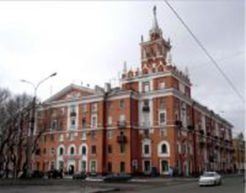 пр. Ленина, 211954-19561954-1956Был запроектирован архитекторами Ленинградского отделения «Горстройпроект».  Привязкой к местным условиям занималась мастерская «Горпроект» под руководством А.И. КущИдея конца 1940-х г. о строительстве в Москве высотных зданий с башнями и шпилями нашла отражение и в новых высотных зданиях Комсомольска н/А. Образцом такого здания явился жилой дом, построенный на пл. им. Ленина в 50-е г. Проект подвергался корректировке, как до начала строительства, так и во время него. В основном на работах по возведению дома были задействованы заключенные лагерей МВД СССР. Надпись на фасаде характерна для времени, когда строилось это здание: «Труд в СССР-дело чести, доблести и геройства». Заселение работников з-да «Амурсталь» началось 6.11.1956 г., в канун праздника Великого Октября. Крупный жилой дом, построенный в стиле совет. неоклассицизма. Является градостроительным акцентом исторической части города, замыкает перспективы улиц, расходящихся лучами от пл. им. Ленина, на котором он расположен. Считается негласным символом города.Идея конца 1940-х г. о строительстве в Москве высотных зданий с башнями и шпилями нашла отражение и в новых высотных зданиях Комсомольска н/А. Образцом такого здания явился жилой дом, построенный на пл. им. Ленина в 50-е г. Проект подвергался корректировке, как до начала строительства, так и во время него. В основном на работах по возведению дома были задействованы заключенные лагерей МВД СССР. Надпись на фасаде характерна для времени, когда строилось это здание: «Труд в СССР-дело чести, доблести и геройства». Заселение работников з-да «Амурсталь» началось 6.11.1956 г., в канун праздника Великого Октября. Крупный жилой дом, построенный в стиле совет. неоклассицизма. Является градостроительным акцентом исторической части города, замыкает перспективы улиц, расходящихся лучами от пл. им. Ленина, на котором он расположен. Считается негласным символом города.Идея конца 1940-х г. о строительстве в Москве высотных зданий с башнями и шпилями нашла отражение и в новых высотных зданиях Комсомольска н/А. Образцом такого здания явился жилой дом, построенный на пл. им. Ленина в 50-е г. Проект подвергался корректировке, как до начала строительства, так и во время него. В основном на работах по возведению дома были задействованы заключенные лагерей МВД СССР. Надпись на фасаде характерна для времени, когда строилось это здание: «Труд в СССР-дело чести, доблести и геройства». Заселение работников з-да «Амурсталь» началось 6.11.1956 г., в канун праздника Великого Октября. Крупный жилой дом, построенный в стиле совет. неоклассицизма. Является градостроительным акцентом исторической части города, замыкает перспективы улиц, расходящихся лучами от пл. им. Ленина, на котором он расположен. Считается негласным символом города.Идея конца 1940-х г. о строительстве в Москве высотных зданий с башнями и шпилями нашла отражение и в новых высотных зданиях Комсомольска н/А. Образцом такого здания явился жилой дом, построенный на пл. им. Ленина в 50-е г. Проект подвергался корректировке, как до начала строительства, так и во время него. В основном на работах по возведению дома были задействованы заключенные лагерей МВД СССР. Надпись на фасаде характерна для времени, когда строилось это здание: «Труд в СССР-дело чести, доблести и геройства». Заселение работников з-да «Амурсталь» началось 6.11.1956 г., в канун праздника Великого Октября. Крупный жилой дом, построенный в стиле совет. неоклассицизма. Является градостроительным акцентом исторической части города, замыкает перспективы улиц, расходящихся лучами от пл. им. Ленина, на котором он расположен. Считается негласным символом города.Постановление краевой Думы № 46 от 11.02.1998 Постановление краевой Думы № 46 от 11.02.1998 42Дом жилой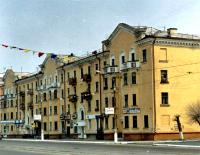 пр. Ленина, 2319581958Предположительно, здание было запроектировано Ленинградскими архитекторами, доработано с учетом местных условий в конторе «Горпроект»4-х эт. дом, в квартале 39 был построен в 1958 г. Распложен рядом с домом № 21–, архитектурно оформлен с одной с ним стилистической композиции. Дом состоит из 5 секций. Центральная и две крайних секции со стороны главного фасада имеют два 3-х гранных выступа в 3эт., завершенные террасами, огражденные балюстрадой. По оси, над карнизом установлены щипцовые аттики с плечиками. Средние две секции оформлены более просто: в центре широким профилированным наличником арочной формы выделен вход и окно над ним, на 3-х верхних эт. установлено по 2 небольших балкончика. Фасады здания завершает выразительный карниз с модильонами под выносной плитой. На 1-ом эт. дома располагаются магазины и офисы. 4-х эт. дом, в квартале 39 был построен в 1958 г. Распложен рядом с домом № 21–, архитектурно оформлен с одной с ним стилистической композиции. Дом состоит из 5 секций. Центральная и две крайних секции со стороны главного фасада имеют два 3-х гранных выступа в 3эт., завершенные террасами, огражденные балюстрадой. По оси, над карнизом установлены щипцовые аттики с плечиками. Средние две секции оформлены более просто: в центре широким профилированным наличником арочной формы выделен вход и окно над ним, на 3-х верхних эт. установлено по 2 небольших балкончика. Фасады здания завершает выразительный карниз с модильонами под выносной плитой. На 1-ом эт. дома располагаются магазины и офисы. 4-х эт. дом, в квартале 39 был построен в 1958 г. Распложен рядом с домом № 21–, архитектурно оформлен с одной с ним стилистической композиции. Дом состоит из 5 секций. Центральная и две крайних секции со стороны главного фасада имеют два 3-х гранных выступа в 3эт., завершенные террасами, огражденные балюстрадой. По оси, над карнизом установлены щипцовые аттики с плечиками. Средние две секции оформлены более просто: в центре широким профилированным наличником арочной формы выделен вход и окно над ним, на 3-х верхних эт. установлено по 2 небольших балкончика. Фасады здания завершает выразительный карниз с модильонами под выносной плитой. На 1-ом эт. дома располагаются магазины и офисы. 4-х эт. дом, в квартале 39 был построен в 1958 г. Распложен рядом с домом № 21–, архитектурно оформлен с одной с ним стилистической композиции. Дом состоит из 5 секций. Центральная и две крайних секции со стороны главного фасада имеют два 3-х гранных выступа в 3эт., завершенные террасами, огражденные балюстрадой. По оси, над карнизом установлены щипцовые аттики с плечиками. Средние две секции оформлены более просто: в центре широким профилированным наличником арочной формы выделен вход и окно над ним, на 3-х верхних эт. установлено по 2 небольших балкончика. Фасады здания завершает выразительный карниз с модильонами под выносной плитой. На 1-ом эт. дома располагаются магазины и офисы. Постановление краевой Думы № 46 от 11.02.1998 Постановление краевой Думы № 46 от 11.02.1998 43Дом жилой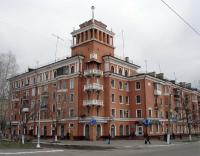 Мира, 1219521952Генеральный план, разработанному Ленинградским отделением «Горстройпроекта»Было предусмотрено строительство 8-10 высотных зданий с башнями и шпилями, формирующих силуэт города. Из 3-х воплощенных проектов 1-м стал жилой дом по пр. Сталина (Мира) на пересечении с ул. Бульварной (Орджоникидзе). Центром композиции здания стала 2-х ярусная угловая башня со смотровой площадкой в виде обходной галереи, оформленной с 4-х сторон колоннадой и шатровой крышей, увенчанной шпилем. Крылья здания, имеющие с одной стороны 5, а с другой 4 эт. подчеркивают общую композицию объема, устремленного вверх. Здание построено в 1952 г. Архитектурная трактовка здания служит примером творческой направленности последних лет с использованием элементов классицизма. В кв.19 в 1952-1956 гг. жил и работал первостроитель, чл. Союза худ. СССР Г.А. Цивилев. 15.12.84 г. на здании была укреплена мемориальная доска.Было предусмотрено строительство 8-10 высотных зданий с башнями и шпилями, формирующих силуэт города. Из 3-х воплощенных проектов 1-м стал жилой дом по пр. Сталина (Мира) на пересечении с ул. Бульварной (Орджоникидзе). Центром композиции здания стала 2-х ярусная угловая башня со смотровой площадкой в виде обходной галереи, оформленной с 4-х сторон колоннадой и шатровой крышей, увенчанной шпилем. Крылья здания, имеющие с одной стороны 5, а с другой 4 эт. подчеркивают общую композицию объема, устремленного вверх. Здание построено в 1952 г. Архитектурная трактовка здания служит примером творческой направленности последних лет с использованием элементов классицизма. В кв.19 в 1952-1956 гг. жил и работал первостроитель, чл. Союза худ. СССР Г.А. Цивилев. 15.12.84 г. на здании была укреплена мемориальная доска.Было предусмотрено строительство 8-10 высотных зданий с башнями и шпилями, формирующих силуэт города. Из 3-х воплощенных проектов 1-м стал жилой дом по пр. Сталина (Мира) на пересечении с ул. Бульварной (Орджоникидзе). Центром композиции здания стала 2-х ярусная угловая башня со смотровой площадкой в виде обходной галереи, оформленной с 4-х сторон колоннадой и шатровой крышей, увенчанной шпилем. Крылья здания, имеющие с одной стороны 5, а с другой 4 эт. подчеркивают общую композицию объема, устремленного вверх. Здание построено в 1952 г. Архитектурная трактовка здания служит примером творческой направленности последних лет с использованием элементов классицизма. В кв.19 в 1952-1956 гг. жил и работал первостроитель, чл. Союза худ. СССР Г.А. Цивилев. 15.12.84 г. на здании была укреплена мемориальная доска.Было предусмотрено строительство 8-10 высотных зданий с башнями и шпилями, формирующих силуэт города. Из 3-х воплощенных проектов 1-м стал жилой дом по пр. Сталина (Мира) на пересечении с ул. Бульварной (Орджоникидзе). Центром композиции здания стала 2-х ярусная угловая башня со смотровой площадкой в виде обходной галереи, оформленной с 4-х сторон колоннадой и шатровой крышей, увенчанной шпилем. Крылья здания, имеющие с одной стороны 5, а с другой 4 эт. подчеркивают общую композицию объема, устремленного вверх. Здание построено в 1952 г. Архитектурная трактовка здания служит примером творческой направленности последних лет с использованием элементов классицизма. В кв.19 в 1952-1956 гг. жил и работал первостроитель, чл. Союза худ. СССР Г.А. Цивилев. 15.12.84 г. на здании была укреплена мемориальная доска.Здание состоит на государственной охране. Является памятником архитектурыЗдание состоит на государственной охране. Является памятником архитектуры44Управление комитета безопасности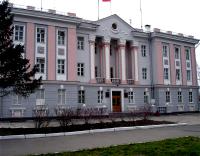 пр. Мира, 1719511951По индивидуальным проектам «Ленгорстройпроекта». Рабочие чертежи выполнялись под руководством инженера-дорожника Гаськова. Ответственным за строительство, назначен главных архитектор города Б.В.Антипов.В июле 1940 г. началась застройка одного из центр. проспектов города – Сталинского (пр. Мира). Подрядчиком был определен Амурлаг. Проспект застраивался домами. Еще в 1940 г. на одном из участков планировалось выстроить здание Управления Ново-Тамбовского ИТЛ НКВД СССР, однако через год Ново-Тамбовский ИТЛ влили в Нижне-Амурский лагерь, который в то время уже имел свое здание Управления (ул. Вокзальная, 47). Однако участок остался зарезервированным за лагерным ведомством. В 1947 г. исполком город. Совета принял решение о строительстве на нем админ. здания МВД. Работы проводились силами заключенных. Управление Комитета безопасности вселилось в него только в 1951 г. Админ. здание с композицией и декоративным оформлением фасадов, выполненных в стиле неоклассицизма. В июле 1940 г. началась застройка одного из центр. проспектов города – Сталинского (пр. Мира). Подрядчиком был определен Амурлаг. Проспект застраивался домами. Еще в 1940 г. на одном из участков планировалось выстроить здание Управления Ново-Тамбовского ИТЛ НКВД СССР, однако через год Ново-Тамбовский ИТЛ влили в Нижне-Амурский лагерь, который в то время уже имел свое здание Управления (ул. Вокзальная, 47). Однако участок остался зарезервированным за лагерным ведомством. В 1947 г. исполком город. Совета принял решение о строительстве на нем админ. здания МВД. Работы проводились силами заключенных. Управление Комитета безопасности вселилось в него только в 1951 г. Админ. здание с композицией и декоративным оформлением фасадов, выполненных в стиле неоклассицизма. В июле 1940 г. началась застройка одного из центр. проспектов города – Сталинского (пр. Мира). Подрядчиком был определен Амурлаг. Проспект застраивался домами. Еще в 1940 г. на одном из участков планировалось выстроить здание Управления Ново-Тамбовского ИТЛ НКВД СССР, однако через год Ново-Тамбовский ИТЛ влили в Нижне-Амурский лагерь, который в то время уже имел свое здание Управления (ул. Вокзальная, 47). Однако участок остался зарезервированным за лагерным ведомством. В 1947 г. исполком город. Совета принял решение о строительстве на нем админ. здания МВД. Работы проводились силами заключенных. Управление Комитета безопасности вселилось в него только в 1951 г. Админ. здание с композицией и декоративным оформлением фасадов, выполненных в стиле неоклассицизма. В июле 1940 г. началась застройка одного из центр. проспектов города – Сталинского (пр. Мира). Подрядчиком был определен Амурлаг. Проспект застраивался домами. Еще в 1940 г. на одном из участков планировалось выстроить здание Управления Ново-Тамбовского ИТЛ НКВД СССР, однако через год Ново-Тамбовский ИТЛ влили в Нижне-Амурский лагерь, который в то время уже имел свое здание Управления (ул. Вокзальная, 47). Однако участок остался зарезервированным за лагерным ведомством. В 1947 г. исполком город. Совета принял решение о строительстве на нем админ. здания МВД. Работы проводились силами заключенных. Управление Комитета безопасности вселилось в него только в 1951 г. Админ. здание с композицией и декоративным оформлением фасадов, выполненных в стиле неоклассицизма. Пост. кр. Думы № 46 от 11.02.98 Пост. кр. Думы № 46 от 11.02.98 45Почтамт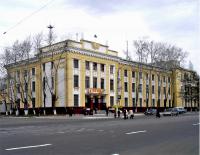 пр. Мира, 2719561956Проект Ленинградских арх. дорабат. в местной конторе инж. Головтеевой. Офор. вестибюля и операц. зала занимались арх. Новоселов  и Жаров.В комплексе застройки пл. им. Сталина (пл. ДК судостроителей), на пересечении пр. Сталина (Мира) и ул. Молодогвардейской в 51 г. был запроектирован Дом связи. Строительство продолжалось до 56 г., после чего еще около года оборудовалось ср-вами связи, позволяющими ввести его в эксплуатацию. 1-й эт. Почтампта занял телеграф, на 3-ем эт. разместились отделы город. конторы связи, актовый зал, небольшая библиотека, буфет. В комплексе застройки пл. им. Сталина (пл. ДК судостроителей), на пересечении пр. Сталина (Мира) и ул. Молодогвардейской в 51 г. был запроектирован Дом связи. Строительство продолжалось до 56 г., после чего еще около года оборудовалось ср-вами связи, позволяющими ввести его в эксплуатацию. 1-й эт. Почтампта занял телеграф, на 3-ем эт. разместились отделы город. конторы связи, актовый зал, небольшая библиотека, буфет. В комплексе застройки пл. им. Сталина (пл. ДК судостроителей), на пересечении пр. Сталина (Мира) и ул. Молодогвардейской в 51 г. был запроектирован Дом связи. Строительство продолжалось до 56 г., после чего еще около года оборудовалось ср-вами связи, позволяющими ввести его в эксплуатацию. 1-й эт. Почтампта занял телеграф, на 3-ем эт. разместились отделы город. конторы связи, актовый зал, небольшая библиотека, буфет. В комплексе застройки пл. им. Сталина (пл. ДК судостроителей), на пересечении пр. Сталина (Мира) и ул. Молодогвардейской в 51 г. был запроектирован Дом связи. Строительство продолжалось до 56 г., после чего еще около года оборудовалось ср-вами связи, позволяющими ввести его в эксплуатацию. 1-й эт. Почтампта занял телеграф, на 3-ем эт. разместились отделы город. конторы связи, актовый зал, небольшая библиотека, буфет. Пост. кр. Думы № 46 от 11.02.98 Пост. кр. Думы № 46 от 11.02.98 46Дом жилой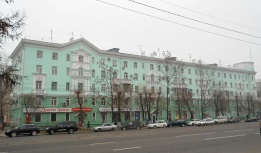 пр. Мира, 3019551955Предположительно, оба здания были запроектированы  Ленинградским отделением «Горстройпроекта», привязкой занимался «Горпроект».При пересечении пр. Мира с улицами Красноармейской и Комсомольской было выстроено два угловых дома, зеркально симметричных по отношению друг другу. Дом № 30 построенный в 1955г., дом № 32 закончен в 1956 г. Строительство велось силами заключенных лагерей МВД СССР. Архитектурный акцент в виде углового среза объема, подчеркнутый трехгранным ризалитом и восьмигранной башенной надстройкой над кровлей, оформляет пересечение улиц. Башня имеет вид ротонды, широкие сквозные проемы ее стен украшены балюстрадой. В левой части главного фасада венчающий карниз имеет излом в виде щипца. Два нижних этажа рустованы и опоясаны карнизом. Украшением фасадов являются балконы на фигурных кронштейнах и оформление окон третьего и четвертого этажей: обрамление с эле-ми спаренных пилястр коринфского ордера, балюстрады, сандрики, профилированные наличники, барельефы с включением деталей советской символики и т.д. При пересечении пр. Мира с улицами Красноармейской и Комсомольской было выстроено два угловых дома, зеркально симметричных по отношению друг другу. Дом № 30 построенный в 1955г., дом № 32 закончен в 1956 г. Строительство велось силами заключенных лагерей МВД СССР. Архитектурный акцент в виде углового среза объема, подчеркнутый трехгранным ризалитом и восьмигранной башенной надстройкой над кровлей, оформляет пересечение улиц. Башня имеет вид ротонды, широкие сквозные проемы ее стен украшены балюстрадой. В левой части главного фасада венчающий карниз имеет излом в виде щипца. Два нижних этажа рустованы и опоясаны карнизом. Украшением фасадов являются балконы на фигурных кронштейнах и оформление окон третьего и четвертого этажей: обрамление с эле-ми спаренных пилястр коринфского ордера, балюстрады, сандрики, профилированные наличники, барельефы с включением деталей советской символики и т.д. При пересечении пр. Мира с улицами Красноармейской и Комсомольской было выстроено два угловых дома, зеркально симметричных по отношению друг другу. Дом № 30 построенный в 1955г., дом № 32 закончен в 1956 г. Строительство велось силами заключенных лагерей МВД СССР. Архитектурный акцент в виде углового среза объема, подчеркнутый трехгранным ризалитом и восьмигранной башенной надстройкой над кровлей, оформляет пересечение улиц. Башня имеет вид ротонды, широкие сквозные проемы ее стен украшены балюстрадой. В левой части главного фасада венчающий карниз имеет излом в виде щипца. Два нижних этажа рустованы и опоясаны карнизом. Украшением фасадов являются балконы на фигурных кронштейнах и оформление окон третьего и четвертого этажей: обрамление с эле-ми спаренных пилястр коринфского ордера, балюстрады, сандрики, профилированные наличники, барельефы с включением деталей советской символики и т.д. При пересечении пр. Мира с улицами Красноармейской и Комсомольской было выстроено два угловых дома, зеркально симметричных по отношению друг другу. Дом № 30 построенный в 1955г., дом № 32 закончен в 1956 г. Строительство велось силами заключенных лагерей МВД СССР. Архитектурный акцент в виде углового среза объема, подчеркнутый трехгранным ризалитом и восьмигранной башенной надстройкой над кровлей, оформляет пересечение улиц. Башня имеет вид ротонды, широкие сквозные проемы ее стен украшены балюстрадой. В левой части главного фасада венчающий карниз имеет излом в виде щипца. Два нижних этажа рустованы и опоясаны карнизом. Украшением фасадов являются балконы на фигурных кронштейнах и оформление окон третьего и четвертого этажей: обрамление с эле-ми спаренных пилястр коринфского ордера, балюстрады, сандрики, профилированные наличники, барельефы с включением деталей советской символики и т.д. Постановление краевой Думы № 46 от 11.02.1998 Постановление краевой Думы № 46 от 11.02.1998 47Дом жилой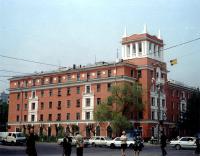 пр. Мира, 4319551955Предположительно было запроектировано архитекторами Ленинграда.Здание на пересечении пр. Мира и ул. Красногвардейской было построено в 1955 г. Строительство дома велось силами заключенных лагерей МВД СССР. Дом служит активным градостроительным акцентом исторического центра города. Ядром композиции является угловая башня со смотровой площадкой, окруженной по периметру квадрат колоннами с балюстрадой ограждения. Колонны поддерживают перекрытие, оформленное выносным карнизом, пинаклями по 4-м углам и парапетными стенками в виде фронтончиков. Крыло здания, обращенное на ул. Красногвардейскую, имеет 5 эт., верхний из которых оформлен в виде аттикового эт. др. крыло дома – 4-хэтажное, вытянуто вдоль пр. Мира. В 1-ом эт. располагаются магазины и кафе. Здание подчеркнуто монументально, выполнено в стиле совет. неоклассицизма.Здание на пересечении пр. Мира и ул. Красногвардейской было построено в 1955 г. Строительство дома велось силами заключенных лагерей МВД СССР. Дом служит активным градостроительным акцентом исторического центра города. Ядром композиции является угловая башня со смотровой площадкой, окруженной по периметру квадрат колоннами с балюстрадой ограждения. Колонны поддерживают перекрытие, оформленное выносным карнизом, пинаклями по 4-м углам и парапетными стенками в виде фронтончиков. Крыло здания, обращенное на ул. Красногвардейскую, имеет 5 эт., верхний из которых оформлен в виде аттикового эт. др. крыло дома – 4-хэтажное, вытянуто вдоль пр. Мира. В 1-ом эт. располагаются магазины и кафе. Здание подчеркнуто монументально, выполнено в стиле совет. неоклассицизма.Здание на пересечении пр. Мира и ул. Красногвардейской было построено в 1955 г. Строительство дома велось силами заключенных лагерей МВД СССР. Дом служит активным градостроительным акцентом исторического центра города. Ядром композиции является угловая башня со смотровой площадкой, окруженной по периметру квадрат колоннами с балюстрадой ограждения. Колонны поддерживают перекрытие, оформленное выносным карнизом, пинаклями по 4-м углам и парапетными стенками в виде фронтончиков. Крыло здания, обращенное на ул. Красногвардейскую, имеет 5 эт., верхний из которых оформлен в виде аттикового эт. др. крыло дома – 4-хэтажное, вытянуто вдоль пр. Мира. В 1-ом эт. располагаются магазины и кафе. Здание подчеркнуто монументально, выполнено в стиле совет. неоклассицизма.Здание на пересечении пр. Мира и ул. Красногвардейской было построено в 1955 г. Строительство дома велось силами заключенных лагерей МВД СССР. Дом служит активным градостроительным акцентом исторического центра города. Ядром композиции является угловая башня со смотровой площадкой, окруженной по периметру квадрат колоннами с балюстрадой ограждения. Колонны поддерживают перекрытие, оформленное выносным карнизом, пинаклями по 4-м углам и парапетными стенками в виде фронтончиков. Крыло здания, обращенное на ул. Красногвардейскую, имеет 5 эт., верхний из которых оформлен в виде аттикового эт. др. крыло дома – 4-хэтажное, вытянуто вдоль пр. Мира. В 1-ом эт. располагаются магазины и кафе. Здание подчеркнуто монументально, выполнено в стиле совет. неоклассицизма.Постановление краевой Думы № 46 от 11.02.1998 Постановление краевой Думы № 46 от 11.02.1998 48Здание радиокомитета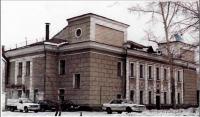 Молодогвардейская, 619381938Зд. для радиостанции было построено в 1938 г. Когда началась ВОВ, здесь был создан филиал Всесоюзного радио, чтобы вести вещание на Китай, Великобританию, США. Для ориентировки американ. самолетов, перегоняемых через страну по ленд-лизу, в ночное время был устроен радиомаяк - пеленг. С 1941 по 1942 г. в зд. работал и умер известный интернационалист, чернокожий американец, член Междунар. организ. помощи борцам революции (МОПР), диктор Всесоюзного радио Ллойд Паттерсон (1910-1942). В настоящее время зд. занимает местный телерадиоцентр. Ориг. по объемно-пространственной композ. небольшое зд., оформленное в стиле довоенного неоклассицизма. Расположено в историческом центре города, в кв. малоэтаж. застройкиЗд. для радиостанции было построено в 1938 г. Когда началась ВОВ, здесь был создан филиал Всесоюзного радио, чтобы вести вещание на Китай, Великобританию, США. Для ориентировки американ. самолетов, перегоняемых через страну по ленд-лизу, в ночное время был устроен радиомаяк - пеленг. С 1941 по 1942 г. в зд. работал и умер известный интернационалист, чернокожий американец, член Междунар. организ. помощи борцам революции (МОПР), диктор Всесоюзного радио Ллойд Паттерсон (1910-1942). В настоящее время зд. занимает местный телерадиоцентр. Ориг. по объемно-пространственной композ. небольшое зд., оформленное в стиле довоенного неоклассицизма. Расположено в историческом центре города, в кв. малоэтаж. застройкиЗд. для радиостанции было построено в 1938 г. Когда началась ВОВ, здесь был создан филиал Всесоюзного радио, чтобы вести вещание на Китай, Великобританию, США. Для ориентировки американ. самолетов, перегоняемых через страну по ленд-лизу, в ночное время был устроен радиомаяк - пеленг. С 1941 по 1942 г. в зд. работал и умер известный интернационалист, чернокожий американец, член Междунар. организ. помощи борцам революции (МОПР), диктор Всесоюзного радио Ллойд Паттерсон (1910-1942). В настоящее время зд. занимает местный телерадиоцентр. Ориг. по объемно-пространственной композ. небольшое зд., оформленное в стиле довоенного неоклассицизма. Расположено в историческом центре города, в кв. малоэтаж. застройкиЗд. для радиостанции было построено в 1938 г. Когда началась ВОВ, здесь был создан филиал Всесоюзного радио, чтобы вести вещание на Китай, Великобританию, США. Для ориентировки американ. самолетов, перегоняемых через страну по ленд-лизу, в ночное время был устроен радиомаяк - пеленг. С 1941 по 1942 г. в зд. работал и умер известный интернационалист, чернокожий американец, член Междунар. организ. помощи борцам революции (МОПР), диктор Всесоюзного радио Ллойд Паттерсон (1910-1942). В настоящее время зд. занимает местный телерадиоцентр. Ориг. по объемно-пространственной композ. небольшое зд., оформленное в стиле довоенного неоклассицизма. Расположено в историческом центре города, в кв. малоэтаж. застройкиПост. кр. Думы № 46 от 11.02.98 Пост. кр. Думы № 46 от 11.02.98 49Кинотеатр «30 лет Октября»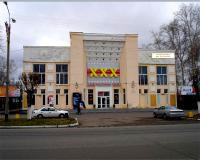 ул. Советская, 56 ноября 1947г.6 ноября 1947г.Автор проекта кинотеатра не установлен, как и неизвестен скульптор тематических рельефов на главном фасаде кинотеатра и в фойе зрительного зала. Рельефы выполнены в одно время со строительством кинотеатра.Первоначально недалеко от авиац. завода был выстроен деревянный 2-х эт. клуб им. Баранова. Уже к началу 1940-х гг. клуб, а особенно его актовый зал, не вмещал в себя всех желающих и требовал допо-ных площадей. Было принято решение о строительстве кинотеатра на 500 мест. ВОВ приостановила темпы жилищ. и культурно-бытового строительства, поэтому к возведению кинотеатра приступили только в 1946г. В работах принимали участие японские военнопленные. В Комсомольске н/А в 14-ти отделениях лагеря № 18 МВД СССР с 1945 по 1949 гг. размещалось примерно 14 - 16 тысяч военнопленных офицеров и солдат Квантунской армии. Торжественное открытие кинотеатра с показом фильма «Минин и Пожарский». В честь знаменательной даты ему присвоили название «30 лет Октября». В 2003 г. кинотеатр перешел в ведение отдела культуры города и в этом же году передан ООО «Бизнес-Центр», которое оборудовало его под развлекат. центр «Три икса». Зд. общественного назнач., выполненное в торжественно-монументальных формах, с элем-ми оформления фасадов и интерьеров, характер. для довоенного неоклассицизма.Первоначально недалеко от авиац. завода был выстроен деревянный 2-х эт. клуб им. Баранова. Уже к началу 1940-х гг. клуб, а особенно его актовый зал, не вмещал в себя всех желающих и требовал допо-ных площадей. Было принято решение о строительстве кинотеатра на 500 мест. ВОВ приостановила темпы жилищ. и культурно-бытового строительства, поэтому к возведению кинотеатра приступили только в 1946г. В работах принимали участие японские военнопленные. В Комсомольске н/А в 14-ти отделениях лагеря № 18 МВД СССР с 1945 по 1949 гг. размещалось примерно 14 - 16 тысяч военнопленных офицеров и солдат Квантунской армии. Торжественное открытие кинотеатра с показом фильма «Минин и Пожарский». В честь знаменательной даты ему присвоили название «30 лет Октября». В 2003 г. кинотеатр перешел в ведение отдела культуры города и в этом же году передан ООО «Бизнес-Центр», которое оборудовало его под развлекат. центр «Три икса». Зд. общественного назнач., выполненное в торжественно-монументальных формах, с элем-ми оформления фасадов и интерьеров, характер. для довоенного неоклассицизма.Первоначально недалеко от авиац. завода был выстроен деревянный 2-х эт. клуб им. Баранова. Уже к началу 1940-х гг. клуб, а особенно его актовый зал, не вмещал в себя всех желающих и требовал допо-ных площадей. Было принято решение о строительстве кинотеатра на 500 мест. ВОВ приостановила темпы жилищ. и культурно-бытового строительства, поэтому к возведению кинотеатра приступили только в 1946г. В работах принимали участие японские военнопленные. В Комсомольске н/А в 14-ти отделениях лагеря № 18 МВД СССР с 1945 по 1949 гг. размещалось примерно 14 - 16 тысяч военнопленных офицеров и солдат Квантунской армии. Торжественное открытие кинотеатра с показом фильма «Минин и Пожарский». В честь знаменательной даты ему присвоили название «30 лет Октября». В 2003 г. кинотеатр перешел в ведение отдела культуры города и в этом же году передан ООО «Бизнес-Центр», которое оборудовало его под развлекат. центр «Три икса». Зд. общественного назнач., выполненное в торжественно-монументальных формах, с элем-ми оформления фасадов и интерьеров, характер. для довоенного неоклассицизма.Первоначально недалеко от авиац. завода был выстроен деревянный 2-х эт. клуб им. Баранова. Уже к началу 1940-х гг. клуб, а особенно его актовый зал, не вмещал в себя всех желающих и требовал допо-ных площадей. Было принято решение о строительстве кинотеатра на 500 мест. ВОВ приостановила темпы жилищ. и культурно-бытового строительства, поэтому к возведению кинотеатра приступили только в 1946г. В работах принимали участие японские военнопленные. В Комсомольске н/А в 14-ти отделениях лагеря № 18 МВД СССР с 1945 по 1949 гг. размещалось примерно 14 - 16 тысяч военнопленных офицеров и солдат Квантунской армии. Торжественное открытие кинотеатра с показом фильма «Минин и Пожарский». В честь знаменательной даты ему присвоили название «30 лет Октября». В 2003 г. кинотеатр перешел в ведение отдела культуры города и в этом же году передан ООО «Бизнес-Центр», которое оборудовало его под развлекат. центр «Три икса». Зд. общественного назнач., выполненное в торжественно-монументальных формах, с элем-ми оформления фасадов и интерьеров, характер. для довоенного неоклассицизма.Пост. кр. Думы № 46 от 11.02.98 Пост. кр. Думы № 46 от 11.02.98 РАЗДЕЛ II ПАМЯТНИКИ  ИСТОРИИРАЗДЕЛ II ПАМЯТНИКИ  ИСТОРИИРАЗДЕЛ II ПАМЯТНИКИ  ИСТОРИИРАЗДЕЛ II ПАМЯТНИКИ  ИСТОРИИРАЗДЕЛ II ПАМЯТНИКИ  ИСТОРИИРАЗДЕЛ II ПАМЯТНИКИ  ИСТОРИИРАЗДЕЛ II ПАМЯТНИКИ  ИСТОРИИРАЗДЕЛ II ПАМЯТНИКИ  ИСТОРИИРАЗДЕЛ II ПАМЯТНИКИ  ИСТОРИИРАЗДЕЛ II ПАМЯТНИКИ  ИСТОРИИРАЗДЕЛ II ПАМЯТНИКИ  ИСТОРИИРАЗДЕЛ II ПАМЯТНИКИ  ИСТОРИИРАЗДЕЛ II ПАМЯТНИКИ  ИСТОРИИРАЗДЕЛ II ПАМЯТНИКИ  ИСТОРИИ50Мемориальная доска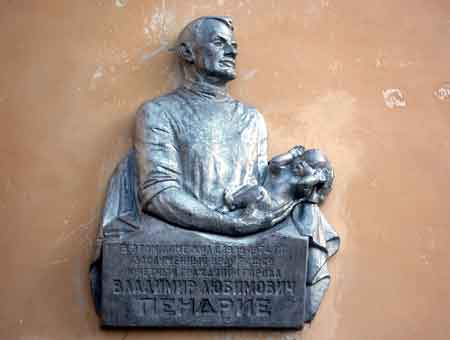 пр. Мира, 20, кв. 1410.06.198810.06.1988Скульптор Ивлева Н. С.С 1938 по 1974 г. проживал почетный гражданин города Комсомольска н/А, заслуженный врач РСФСР Владимир Любимович Перндрие. Изображен на доске: гинеколог-акушер, принимающий в свои сильные руки новорожденного жителя г.Комсомольска н/А. Какое спокойствие, какая уверенность исходит от этого человека! Он пристально вглядывается вдаль, будто старается увидеть завтрашний день – счастливый день города Юности. Наверное, это символично, когда в доме, где жил заслуженный врач, разместилась дет. поликлиника №1. Его именем названа и одна из ул. нашего города, выходящая прямо на родильное отделение больницы №7. С 1938 по 1974 г. проживал почетный гражданин города Комсомольска н/А, заслуженный врач РСФСР Владимир Любимович Перндрие. Изображен на доске: гинеколог-акушер, принимающий в свои сильные руки новорожденного жителя г.Комсомольска н/А. Какое спокойствие, какая уверенность исходит от этого человека! Он пристально вглядывается вдаль, будто старается увидеть завтрашний день – счастливый день города Юности. Наверное, это символично, когда в доме, где жил заслуженный врач, разместилась дет. поликлиника №1. Его именем названа и одна из ул. нашего города, выходящая прямо на родильное отделение больницы №7. С 1938 по 1974 г. проживал почетный гражданин города Комсомольска н/А, заслуженный врач РСФСР Владимир Любимович Перндрие. Изображен на доске: гинеколог-акушер, принимающий в свои сильные руки новорожденного жителя г.Комсомольска н/А. Какое спокойствие, какая уверенность исходит от этого человека! Он пристально вглядывается вдаль, будто старается увидеть завтрашний день – счастливый день города Юности. Наверное, это символично, когда в доме, где жил заслуженный врач, разместилась дет. поликлиника №1. Его именем названа и одна из ул. нашего города, выходящая прямо на родильное отделение больницы №7. С 1938 по 1974 г. проживал почетный гражданин города Комсомольска н/А, заслуженный врач РСФСР Владимир Любимович Перндрие. Изображен на доске: гинеколог-акушер, принимающий в свои сильные руки новорожденного жителя г.Комсомольска н/А. Какое спокойствие, какая уверенность исходит от этого человека! Он пристально вглядывается вдаль, будто старается увидеть завтрашний день – счастливый день города Юности. Наверное, это символично, когда в доме, где жил заслуженный врач, разместилась дет. поликлиника №1. Его именем названа и одна из ул. нашего города, выходящая прямо на родильное отделение больницы №7. Решение горисполкома  от 24.02.1981 № 91Распоряжение адм. города     № 1992-ра от 10.09.04 Решение горисполкома  от 24.02.1981 № 91Распоряжение адм. города     № 1992-ра от 10.09.04 Отдел культуры и средств массовой информации администрации городаОтдел культуры и средств массовой информации администрации городаРАЗДЕЛ III  ПАМЯТНИКИ МОНУМЕНТАЛЬНОГО ИСКУСТВАРАЗДЕЛ III  ПАМЯТНИКИ МОНУМЕНТАЛЬНОГО ИСКУСТВАРАЗДЕЛ III  ПАМЯТНИКИ МОНУМЕНТАЛЬНОГО ИСКУСТВАРАЗДЕЛ III  ПАМЯТНИКИ МОНУМЕНТАЛЬНОГО ИСКУСТВАРАЗДЕЛ III  ПАМЯТНИКИ МОНУМЕНТАЛЬНОГО ИСКУСТВАРАЗДЕЛ III  ПАМЯТНИКИ МОНУМЕНТАЛЬНОГО ИСКУСТВАРАЗДЕЛ III  ПАМЯТНИКИ МОНУМЕНТАЛЬНОГО ИСКУСТВАРАЗДЕЛ III  ПАМЯТНИКИ МОНУМЕНТАЛЬНОГО ИСКУСТВАРАЗДЕЛ III  ПАМЯТНИКИ МОНУМЕНТАЛЬНОГО ИСКУСТВАРАЗДЕЛ III  ПАМЯТНИКИ МОНУМЕНТАЛЬНОГО ИСКУСТВАРАЗДЕЛ III  ПАМЯТНИКИ МОНУМЕНТАЛЬНОГО ИСКУСТВАРАЗДЕЛ III  ПАМЯТНИКИ МОНУМЕНТАЛЬНОГО ИСКУСТВАРАЗДЕЛ III  ПАМЯТНИКИ МОНУМЕНТАЛЬНОГО ИСКУСТВАРАЗДЕЛ III  ПАМЯТНИКИ МОНУМЕНТАЛЬНОГО ИСКУСТВА51Памятник В.И. Ленину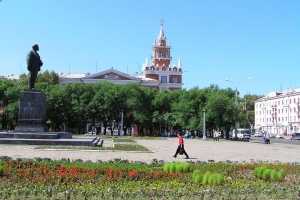 Площадь им.Ленина15 июня 195715 июня 1957А.М. Портянко -автор скульптурыА.Демирханов  и В.Т. Шимко раздел вертикальной планировки и покрытий выполнен инженерами Дубинским и Левченко.Идея увековечивания памяти В.И. Ленина принадлежит первостроителям города, давших имя Ленина одному из будущих проектов. В 1936 г.у клуба им. Баранова был установлен 1-ый в городе памятник Ленину, 7.11. 1938 г. в Цен. части пр. Ленина был открыт Дом красной армии (ДК «Строитель»), и перед ним начал складываться ансамбль площади, в последствии получившей имя В.И.Ленина. В дни празднования 25-летия Комсомольска-на-Амуре. Для установки памятника была произведена отсыпка грунта, и центральная часть пл. на 0,5 м приподнята над полотном дорожных покрытий. Памятник является центром композиции и доминантной центральной пл. города, выполнен в духе советской неоклассики.Идея увековечивания памяти В.И. Ленина принадлежит первостроителям города, давших имя Ленина одному из будущих проектов. В 1936 г.у клуба им. Баранова был установлен 1-ый в городе памятник Ленину, 7.11. 1938 г. в Цен. части пр. Ленина был открыт Дом красной армии (ДК «Строитель»), и перед ним начал складываться ансамбль площади, в последствии получившей имя В.И.Ленина. В дни празднования 25-летия Комсомольска-на-Амуре. Для установки памятника была произведена отсыпка грунта, и центральная часть пл. на 0,5 м приподнята над полотном дорожных покрытий. Памятник является центром композиции и доминантной центральной пл. города, выполнен в духе советской неоклассики.Идея увековечивания памяти В.И. Ленина принадлежит первостроителям города, давших имя Ленина одному из будущих проектов. В 1936 г.у клуба им. Баранова был установлен 1-ый в городе памятник Ленину, 7.11. 1938 г. в Цен. части пр. Ленина был открыт Дом красной армии (ДК «Строитель»), и перед ним начал складываться ансамбль площади, в последствии получившей имя В.И.Ленина. В дни празднования 25-летия Комсомольска-на-Амуре. Для установки памятника была произведена отсыпка грунта, и центральная часть пл. на 0,5 м приподнята над полотном дорожных покрытий. Памятник является центром композиции и доминантной центральной пл. города, выполнен в духе советской неоклассики.Идея увековечивания памяти В.И. Ленина принадлежит первостроителям города, давших имя Ленина одному из будущих проектов. В 1936 г.у клуба им. Баранова был установлен 1-ый в городе памятник Ленину, 7.11. 1938 г. в Цен. части пр. Ленина был открыт Дом красной армии (ДК «Строитель»), и перед ним начал складываться ансамбль площади, в последствии получившей имя В.И.Ленина. В дни празднования 25-летия Комсомольска-на-Амуре. Для установки памятника была произведена отсыпка грунта, и центральная часть пл. на 0,5 м приподнята над полотном дорожных покрытий. Памятник является центром композиции и доминантной центральной пл. города, выполнен в духе советской неоклассики.Постановление краевой Думы № 46 от 11.02.98 и Распоряжение адм. города     № 1992-ра от 10.09.04 Постановление краевой Думы № 46 от 11.02.98 и Распоряжение адм. города     № 1992-ра от 10.09.04 Отдел культуры и средств массовой информации администрации городаОтдел культуры и средств массовой информации администрации городаРАЗДЕЛ IV ДОСТОПРИМЕЧАТЕЛЬНЫЕ МЕСТАРАЗДЕЛ IV ДОСТОПРИМЕЧАТЕЛЬНЫЕ МЕСТАРАЗДЕЛ IV ДОСТОПРИМЕЧАТЕЛЬНЫЕ МЕСТАРАЗДЕЛ IV ДОСТОПРИМЕЧАТЕЛЬНЫЕ МЕСТАРАЗДЕЛ IV ДОСТОПРИМЕЧАТЕЛЬНЫЕ МЕСТАРАЗДЕЛ IV ДОСТОПРИМЕЧАТЕЛЬНЫЕ МЕСТАРАЗДЕЛ IV ДОСТОПРИМЕЧАТЕЛЬНЫЕ МЕСТАРАЗДЕЛ IV ДОСТОПРИМЕЧАТЕЛЬНЫЕ МЕСТАРАЗДЕЛ IV ДОСТОПРИМЕЧАТЕЛЬНЫЕ МЕСТАРАЗДЕЛ IV ДОСТОПРИМЕЧАТЕЛЬНЫЕ МЕСТАРАЗДЕЛ IV ДОСТОПРИМЕЧАТЕЛЬНЫЕ МЕСТАРАЗДЕЛ IV ДОСТОПРИМЕЧАТЕЛЬНЫЕ МЕСТАРАЗДЕЛ IV ДОСТОПРИМЕЧАТЕЛЬНЫЕ МЕСТАРАЗДЕЛ IV ДОСТОПРИМЕЧАТЕЛЬНЫЕ МЕСТА52Место высадки первостроителей-комсомольцев 10.05.1932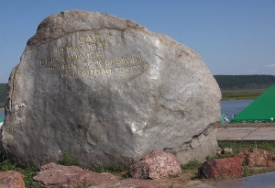 Набережнаяр. Амур14 июня 1967 г.14 июня 1967 г.10.05.1932 г. у Пермского, расположенного в нижнем течении Амура, в глухом болотистом таежном краю к берегу причалили пароходы «Колумб», «Коминтерн» и баржа «Клара Цеткин» с 1-ми комсомольцами – строителями нового г. Комсомольска. В теч. суток велась разгрузка пароходов. Во время разгрузки был объявлен митинг, на котором выступил нач. стройки И.А. Каттель с призывом ко всем работникам строительства соблюдать дисциплину и организованность, выразил уверенность в т.ч. комсомол создаст на ДВ крупный индустриа. центр страны. На митинге выступил капитан парохода «Колумб» Д.В. Высочин и комсомолец К.Зангиев. В канун 35-летия города, на месте высадки был установлен камень с высеченной надписью: «Здесь 10 мая высадились первые комсомольцы, строители города». Гранитную глыбу весом в 23 т, внешними габаритами 2,9 Х 3,5 м нашли в р-оне между пос. Солнечным и Горным. Водитель В. Тимошенко привез камень на берег Амура, на ЗЛК камень очистили от мха, придали нужную форму, отполировали и высекли надпись, установив по оси пр. Мира. 10.05.1932 г. у Пермского, расположенного в нижнем течении Амура, в глухом болотистом таежном краю к берегу причалили пароходы «Колумб», «Коминтерн» и баржа «Клара Цеткин» с 1-ми комсомольцами – строителями нового г. Комсомольска. В теч. суток велась разгрузка пароходов. Во время разгрузки был объявлен митинг, на котором выступил нач. стройки И.А. Каттель с призывом ко всем работникам строительства соблюдать дисциплину и организованность, выразил уверенность в т.ч. комсомол создаст на ДВ крупный индустриа. центр страны. На митинге выступил капитан парохода «Колумб» Д.В. Высочин и комсомолец К.Зангиев. В канун 35-летия города, на месте высадки был установлен камень с высеченной надписью: «Здесь 10 мая высадились первые комсомольцы, строители города». Гранитную глыбу весом в 23 т, внешними габаритами 2,9 Х 3,5 м нашли в р-оне между пос. Солнечным и Горным. Водитель В. Тимошенко привез камень на берег Амура, на ЗЛК камень очистили от мха, придали нужную форму, отполировали и высекли надпись, установив по оси пр. Мира. 10.05.1932 г. у Пермского, расположенного в нижнем течении Амура, в глухом болотистом таежном краю к берегу причалили пароходы «Колумб», «Коминтерн» и баржа «Клара Цеткин» с 1-ми комсомольцами – строителями нового г. Комсомольска. В теч. суток велась разгрузка пароходов. Во время разгрузки был объявлен митинг, на котором выступил нач. стройки И.А. Каттель с призывом ко всем работникам строительства соблюдать дисциплину и организованность, выразил уверенность в т.ч. комсомол создаст на ДВ крупный индустриа. центр страны. На митинге выступил капитан парохода «Колумб» Д.В. Высочин и комсомолец К.Зангиев. В канун 35-летия города, на месте высадки был установлен камень с высеченной надписью: «Здесь 10 мая высадились первые комсомольцы, строители города». Гранитную глыбу весом в 23 т, внешними габаритами 2,9 Х 3,5 м нашли в р-оне между пос. Солнечным и Горным. Водитель В. Тимошенко привез камень на берег Амура, на ЗЛК камень очистили от мха, придали нужную форму, отполировали и высекли надпись, установив по оси пр. Мира. 10.05.1932 г. у Пермского, расположенного в нижнем течении Амура, в глухом болотистом таежном краю к берегу причалили пароходы «Колумб», «Коминтерн» и баржа «Клара Цеткин» с 1-ми комсомольцами – строителями нового г. Комсомольска. В теч. суток велась разгрузка пароходов. Во время разгрузки был объявлен митинг, на котором выступил нач. стройки И.А. Каттель с призывом ко всем работникам строительства соблюдать дисциплину и организованность, выразил уверенность в т.ч. комсомол создаст на ДВ крупный индустриа. центр страны. На митинге выступил капитан парохода «Колумб» Д.В. Высочин и комсомолец К.Зангиев. В канун 35-летия города, на месте высадки был установлен камень с высеченной надписью: «Здесь 10 мая высадились первые комсомольцы, строители города». Гранитную глыбу весом в 23 т, внешними габаритами 2,9 Х 3,5 м нашли в р-оне между пос. Солнечным и Горным. Водитель В. Тимошенко привез камень на берег Амура, на ЗЛК камень очистили от мха, придали нужную форму, отполировали и высекли надпись, установив по оси пр. Мира. Постановление СМ РСФСР № 624 от 04.12.74 г.и Распоряжение адм. города     № 1992-ра от 10.09.04 Постановление СМ РСФСР № 624 от 04.12.74 г.и Распоряжение адм. города     № 1992-ра от 10.09.04 Отдел культуры и средств массовой информации администрации городаОтдел культуры и средств массовой информации администрации городаРАЗДЕЛ V БРАТСКИЕ МОГИЛЫРАЗДЕЛ V БРАТСКИЕ МОГИЛЫРАЗДЕЛ V БРАТСКИЕ МОГИЛЫРАЗДЕЛ V БРАТСКИЕ МОГИЛЫРАЗДЕЛ V БРАТСКИЕ МОГИЛЫРАЗДЕЛ V БРАТСКИЕ МОГИЛЫРАЗДЕЛ V БРАТСКИЕ МОГИЛЫРАЗДЕЛ V БРАТСКИЕ МОГИЛЫРАЗДЕЛ V БРАТСКИЕ МОГИЛЫРАЗДЕЛ V БРАТСКИЕ МОГИЛЫРАЗДЕЛ V БРАТСКИЕ МОГИЛЫРАЗДЕЛ V БРАТСКИЕ МОГИЛЫРАЗДЕЛ V БРАТСКИЕ МОГИЛЫРАЗДЕЛ V БРАТСКИЕ МОГИЛЫ53Байкин А.Ф. (20.04.1930-10.11.1987)Реш. Малого Сов. № 172 от 20.08.1993 г.Роддился Александр Фёдорович Байкин (1930–1987), кораблестроитель судостроительного завода г. Комсомольска-на-Амуре, Герой Социалистического ТрудаРоддился Александр Фёдорович Байкин (1930–1987), кораблестроитель судостроительного завода г. Комсомольска-на-Амуре, Герой Социалистического ТрудаРоддился Александр Фёдорович Байкин (1930–1987), кораблестроитель судостроительного завода г. Комсомольска-на-Амуре, Герой Социалистического ТрудаРоддился Александр Фёдорович Байкин (1930–1987), кораблестроитель судостроительного завода г. Комсомольска-на-Амуре, Герой Социалистического Труда54Буряк А.Р. (27.11.1922-22.08.1982)Постан. Кр. Думы № 46 от 11.02.1998Буряк Александр Романович (1922 – 1981г.г.) – первый секретарь Комсомольского-на-Амуре горкома КПСС с 1968 по 1981 годы, внесший большой вклад в развитие экономики и культуры нашего города. Родился в городе Киеве. Украинец. В 1940 году начал свою трудовую биографию с должности конструктора завода «Спецшвеймашина». С 1945 года член КПСС. В 1941 – 1946 г.г. служил в армии. В 1946 году приехал на Дальний Восток. В 1952 году окончил вечернее отделение Хабаровского института инженеров железнодорожного транспорта. Работал в Хабаровском институте инженеров железнодорожного транспорта, на заводе «Энергомаш» на различных инженерно-технических должностях, секретарем парткома, а в 1960 году стал его директором. С 1962 года А.Р. Буряк работает в Комсомольске-на-Амуре начальником отдела, затем директором завода «Амурлитмаш». В 1966 году его избрали председателем горисполкома, а в 1968 году первым секретарем горкома КПСС. А.Р. Буряк — участник Великой Отечественной войны. Награжден орденами Красной Звезды, Трудового Красного Знамени, Ленина; медалями: «За оборону Советского Заполярья», «За победу над Германией», «За победу над Японией», «За доблестный труд в ознаменование 100-летия со дня рождения В.И.Ленина». В течение нескольких лет избирался членом Хабаровского крайкома КПСС и депутатом краевого Совета депутатов трудящихся. Был делегатом XXIV, XXV, XXVI съездов КПССВ мае 1982 года Александру Романовичу Буряку за большой личный вклад в развитие экономики и культуры города было посмертно присвоено звание «Почетный гражданин города Комсомольска-на-Амуре»Буряк Александр Романович (1922 – 1981г.г.) – первый секретарь Комсомольского-на-Амуре горкома КПСС с 1968 по 1981 годы, внесший большой вклад в развитие экономики и культуры нашего города. Родился в городе Киеве. Украинец. В 1940 году начал свою трудовую биографию с должности конструктора завода «Спецшвеймашина». С 1945 года член КПСС. В 1941 – 1946 г.г. служил в армии. В 1946 году приехал на Дальний Восток. В 1952 году окончил вечернее отделение Хабаровского института инженеров железнодорожного транспорта. Работал в Хабаровском институте инженеров железнодорожного транспорта, на заводе «Энергомаш» на различных инженерно-технических должностях, секретарем парткома, а в 1960 году стал его директором. С 1962 года А.Р. Буряк работает в Комсомольске-на-Амуре начальником отдела, затем директором завода «Амурлитмаш». В 1966 году его избрали председателем горисполкома, а в 1968 году первым секретарем горкома КПСС. А.Р. Буряк — участник Великой Отечественной войны. Награжден орденами Красной Звезды, Трудового Красного Знамени, Ленина; медалями: «За оборону Советского Заполярья», «За победу над Германией», «За победу над Японией», «За доблестный труд в ознаменование 100-летия со дня рождения В.И.Ленина». В течение нескольких лет избирался членом Хабаровского крайкома КПСС и депутатом краевого Совета депутатов трудящихся. Был делегатом XXIV, XXV, XXVI съездов КПССВ мае 1982 года Александру Романовичу Буряку за большой личный вклад в развитие экономики и культуры города было посмертно присвоено звание «Почетный гражданин города Комсомольска-на-Амуре»Буряк Александр Романович (1922 – 1981г.г.) – первый секретарь Комсомольского-на-Амуре горкома КПСС с 1968 по 1981 годы, внесший большой вклад в развитие экономики и культуры нашего города. Родился в городе Киеве. Украинец. В 1940 году начал свою трудовую биографию с должности конструктора завода «Спецшвеймашина». С 1945 года член КПСС. В 1941 – 1946 г.г. служил в армии. В 1946 году приехал на Дальний Восток. В 1952 году окончил вечернее отделение Хабаровского института инженеров железнодорожного транспорта. Работал в Хабаровском институте инженеров железнодорожного транспорта, на заводе «Энергомаш» на различных инженерно-технических должностях, секретарем парткома, а в 1960 году стал его директором. С 1962 года А.Р. Буряк работает в Комсомольске-на-Амуре начальником отдела, затем директором завода «Амурлитмаш». В 1966 году его избрали председателем горисполкома, а в 1968 году первым секретарем горкома КПСС. А.Р. Буряк — участник Великой Отечественной войны. Награжден орденами Красной Звезды, Трудового Красного Знамени, Ленина; медалями: «За оборону Советского Заполярья», «За победу над Германией», «За победу над Японией», «За доблестный труд в ознаменование 100-летия со дня рождения В.И.Ленина». В течение нескольких лет избирался членом Хабаровского крайкома КПСС и депутатом краевого Совета депутатов трудящихся. Был делегатом XXIV, XXV, XXVI съездов КПССВ мае 1982 года Александру Романовичу Буряку за большой личный вклад в развитие экономики и культуры города было посмертно присвоено звание «Почетный гражданин города Комсомольска-на-Амуре»Буряк Александр Романович (1922 – 1981г.г.) – первый секретарь Комсомольского-на-Амуре горкома КПСС с 1968 по 1981 годы, внесший большой вклад в развитие экономики и культуры нашего города. Родился в городе Киеве. Украинец. В 1940 году начал свою трудовую биографию с должности конструктора завода «Спецшвеймашина». С 1945 года член КПСС. В 1941 – 1946 г.г. служил в армии. В 1946 году приехал на Дальний Восток. В 1952 году окончил вечернее отделение Хабаровского института инженеров железнодорожного транспорта. Работал в Хабаровском институте инженеров железнодорожного транспорта, на заводе «Энергомаш» на различных инженерно-технических должностях, секретарем парткома, а в 1960 году стал его директором. С 1962 года А.Р. Буряк работает в Комсомольске-на-Амуре начальником отдела, затем директором завода «Амурлитмаш». В 1966 году его избрали председателем горисполкома, а в 1968 году первым секретарем горкома КПСС. А.Р. Буряк — участник Великой Отечественной войны. Награжден орденами Красной Звезды, Трудового Красного Знамени, Ленина; медалями: «За оборону Советского Заполярья», «За победу над Германией», «За победу над Японией», «За доблестный труд в ознаменование 100-летия со дня рождения В.И.Ленина». В течение нескольких лет избирался членом Хабаровского крайкома КПСС и депутатом краевого Совета депутатов трудящихся. Был делегатом XXIV, XXV, XXVI съездов КПССВ мае 1982 года Александру Романовичу Буряку за большой личный вклад в развитие экономики и культуры города было посмертно присвоено звание «Почетный гражданин города Комсомольска-на-Амуре»55Войтович А.М. (12.03.1927-22.08.1982)Реш. Малого Сов. № 172 от 20.08.1993 гЗаслуженный сталевар, кавалер ордена Ленина, Герой Социалистического Труда, знатный. металлург завода «Амурсталь», депутат ВС РСФСР в 50-е гг. Родился в с.Константиновка Хабаровский край. В 1943 г. окончил ФЗО-5 (нынешнее СГПТУ-23) и стал работать подручником сталевара мартенов. цеха завода «Амурсталь».. Окончил Комсомольский –на - Амуре металлургический. техникум по специальности «Производство стали». Работал сталеваром, старшим мастером, начальником смены мартеновского цеха. Одним из первых освоил выпуск скоростных плавок и низголегированых марок стали.С 1952 г. член КПСС, избирался членом горкома и Хабаровского крайкома КПСС, был делегатом XIV съезда профсоюзов СССР. Дважды был избран депутатом ВС РСФСР созывов 1951 и 1955 гг., неоднократно избирался депутатом. городского и краевого Совета депутатов. трудящихся.За добросовестный и многолетний труд, выдающиеся успехи в деле развития черной металлургии был первым в Комсомольске-на-Амуре удостоин звания Героя Социалистического Труда и Золотой медали «Серп и Молот». Награжден орденом Ленина, медалью «За доблестный труд в годы ВОВ», «За трудовую доблесть», «За трудовое отличие». В 1962 г. присвоено звание «Почетный металлург», награжден Почетной грамотой ЦК ВЛКСМ и Сов. комитета защиты мира. Занесен в Книгу почета з-да «Амурсталь»Заслуженный сталевар, кавалер ордена Ленина, Герой Социалистического Труда, знатный. металлург завода «Амурсталь», депутат ВС РСФСР в 50-е гг. Родился в с.Константиновка Хабаровский край. В 1943 г. окончил ФЗО-5 (нынешнее СГПТУ-23) и стал работать подручником сталевара мартенов. цеха завода «Амурсталь».. Окончил Комсомольский –на - Амуре металлургический. техникум по специальности «Производство стали». Работал сталеваром, старшим мастером, начальником смены мартеновского цеха. Одним из первых освоил выпуск скоростных плавок и низголегированых марок стали.С 1952 г. член КПСС, избирался членом горкома и Хабаровского крайкома КПСС, был делегатом XIV съезда профсоюзов СССР. Дважды был избран депутатом ВС РСФСР созывов 1951 и 1955 гг., неоднократно избирался депутатом. городского и краевого Совета депутатов. трудящихся.За добросовестный и многолетний труд, выдающиеся успехи в деле развития черной металлургии был первым в Комсомольске-на-Амуре удостоин звания Героя Социалистического Труда и Золотой медали «Серп и Молот». Награжден орденом Ленина, медалью «За доблестный труд в годы ВОВ», «За трудовую доблесть», «За трудовое отличие». В 1962 г. присвоено звание «Почетный металлург», награжден Почетной грамотой ЦК ВЛКСМ и Сов. комитета защиты мира. Занесен в Книгу почета з-да «Амурсталь»Заслуженный сталевар, кавалер ордена Ленина, Герой Социалистического Труда, знатный. металлург завода «Амурсталь», депутат ВС РСФСР в 50-е гг. Родился в с.Константиновка Хабаровский край. В 1943 г. окончил ФЗО-5 (нынешнее СГПТУ-23) и стал работать подручником сталевара мартенов. цеха завода «Амурсталь».. Окончил Комсомольский –на - Амуре металлургический. техникум по специальности «Производство стали». Работал сталеваром, старшим мастером, начальником смены мартеновского цеха. Одним из первых освоил выпуск скоростных плавок и низголегированых марок стали.С 1952 г. член КПСС, избирался членом горкома и Хабаровского крайкома КПСС, был делегатом XIV съезда профсоюзов СССР. Дважды был избран депутатом ВС РСФСР созывов 1951 и 1955 гг., неоднократно избирался депутатом. городского и краевого Совета депутатов. трудящихся.За добросовестный и многолетний труд, выдающиеся успехи в деле развития черной металлургии был первым в Комсомольске-на-Амуре удостоин звания Героя Социалистического Труда и Золотой медали «Серп и Молот». Награжден орденом Ленина, медалью «За доблестный труд в годы ВОВ», «За трудовую доблесть», «За трудовое отличие». В 1962 г. присвоено звание «Почетный металлург», награжден Почетной грамотой ЦК ВЛКСМ и Сов. комитета защиты мира. Занесен в Книгу почета з-да «Амурсталь»Заслуженный сталевар, кавалер ордена Ленина, Герой Социалистического Труда, знатный. металлург завода «Амурсталь», депутат ВС РСФСР в 50-е гг. Родился в с.Константиновка Хабаровский край. В 1943 г. окончил ФЗО-5 (нынешнее СГПТУ-23) и стал работать подручником сталевара мартенов. цеха завода «Амурсталь».. Окончил Комсомольский –на - Амуре металлургический. техникум по специальности «Производство стали». Работал сталеваром, старшим мастером, начальником смены мартеновского цеха. Одним из первых освоил выпуск скоростных плавок и низголегированых марок стали.С 1952 г. член КПСС, избирался членом горкома и Хабаровского крайкома КПСС, был делегатом XIV съезда профсоюзов СССР. Дважды был избран депутатом ВС РСФСР созывов 1951 и 1955 гг., неоднократно избирался депутатом. городского и краевого Совета депутатов. трудящихся.За добросовестный и многолетний труд, выдающиеся успехи в деле развития черной металлургии был первым в Комсомольске-на-Амуре удостоин звания Героя Социалистического Труда и Золотой медали «Серп и Молот». Награжден орденом Ленина, медалью «За доблестный труд в годы ВОВ», «За трудовую доблесть», «За трудовое отличие». В 1962 г. присвоено звание «Почетный металлург», награжден Почетной грамотой ЦК ВЛКСМ и Сов. комитета защиты мира. Занесен в Книгу почета з-да «Амурсталь»56Куценко В.Г. (28.01.1921-05.07.1982)Постан. Кр. Думы № 46 от 11.02.1998Куценко Василий Гурьевич родился 28 января 1921г. в селе Верхний Рогачик Херсонской области.С 1935 по 1939г. – учеба в авиатехникуме г. Запорожье.В 1939г. по путевке Министерства направлен в Комсомольск-на-Амуре на завод № 126 (авиационный завод).1939-1945гг. – контрольный мастер, старший контрольный мастер, начальник БЦК в цехе окончательной сборки самолетов ДБ-3.1946-1948гг. – начальник цеха изготовления закрылков, оперения и килей.1948-1952гг. – начальник цеха сборки головной части фюзеляжа.1952-1958гг. – зам. начальника производства.1958-1960гг. – начальник цеха летных испытаний.1960-1966гг. – зам. главного инженера.1966-1982гг. – главный инженер завода.В 1960 году окончил вечернее отделение Комсомольского-на-Амуре политехнического института.В период выпуска заводом реактивного самолета МиГ-15, под руководством Василия Гурьевича был внедрен поточный метод работы на внестапельном пролете, что дало большой экономический эффект.Под его непосредственным руководством решались проблемы, связанные с освоением, выпуском самолетов Су-7, Су-17 и их модификаций, а также освоение производства самолета Су-27.Куценко В.Г. долгое время являлся председателем Совета научно-технического общества завода.Куценко Василий Гурьевич награжден:    Медаль «За трудовую доблесть» (1944г.);    Медаль «За доблестный труд в Великой Отечественной Войне 1941-1945гг.» (1945г.);    Орден «Знак Почета» (1955г.);    Орден Трудового Красного Знамени (1966г., 1971г.);  Ленинская юбилейная медаль (1970г.);Государственная Премия СССР за работу по созданию новой авиационной техники (1975г.).Куценко Василий Гурьевич родился 28 января 1921г. в селе Верхний Рогачик Херсонской области.С 1935 по 1939г. – учеба в авиатехникуме г. Запорожье.В 1939г. по путевке Министерства направлен в Комсомольск-на-Амуре на завод № 126 (авиационный завод).1939-1945гг. – контрольный мастер, старший контрольный мастер, начальник БЦК в цехе окончательной сборки самолетов ДБ-3.1946-1948гг. – начальник цеха изготовления закрылков, оперения и килей.1948-1952гг. – начальник цеха сборки головной части фюзеляжа.1952-1958гг. – зам. начальника производства.1958-1960гг. – начальник цеха летных испытаний.1960-1966гг. – зам. главного инженера.1966-1982гг. – главный инженер завода.В 1960 году окончил вечернее отделение Комсомольского-на-Амуре политехнического института.В период выпуска заводом реактивного самолета МиГ-15, под руководством Василия Гурьевича был внедрен поточный метод работы на внестапельном пролете, что дало большой экономический эффект.Под его непосредственным руководством решались проблемы, связанные с освоением, выпуском самолетов Су-7, Су-17 и их модификаций, а также освоение производства самолета Су-27.Куценко В.Г. долгое время являлся председателем Совета научно-технического общества завода.Куценко Василий Гурьевич награжден:    Медаль «За трудовую доблесть» (1944г.);    Медаль «За доблестный труд в Великой Отечественной Войне 1941-1945гг.» (1945г.);    Орден «Знак Почета» (1955г.);    Орден Трудового Красного Знамени (1966г., 1971г.);  Ленинская юбилейная медаль (1970г.);Государственная Премия СССР за работу по созданию новой авиационной техники (1975г.).Куценко Василий Гурьевич родился 28 января 1921г. в селе Верхний Рогачик Херсонской области.С 1935 по 1939г. – учеба в авиатехникуме г. Запорожье.В 1939г. по путевке Министерства направлен в Комсомольск-на-Амуре на завод № 126 (авиационный завод).1939-1945гг. – контрольный мастер, старший контрольный мастер, начальник БЦК в цехе окончательной сборки самолетов ДБ-3.1946-1948гг. – начальник цеха изготовления закрылков, оперения и килей.1948-1952гг. – начальник цеха сборки головной части фюзеляжа.1952-1958гг. – зам. начальника производства.1958-1960гг. – начальник цеха летных испытаний.1960-1966гг. – зам. главного инженера.1966-1982гг. – главный инженер завода.В 1960 году окончил вечернее отделение Комсомольского-на-Амуре политехнического института.В период выпуска заводом реактивного самолета МиГ-15, под руководством Василия Гурьевича был внедрен поточный метод работы на внестапельном пролете, что дало большой экономический эффект.Под его непосредственным руководством решались проблемы, связанные с освоением, выпуском самолетов Су-7, Су-17 и их модификаций, а также освоение производства самолета Су-27.Куценко В.Г. долгое время являлся председателем Совета научно-технического общества завода.Куценко Василий Гурьевич награжден:    Медаль «За трудовую доблесть» (1944г.);    Медаль «За доблестный труд в Великой Отечественной Войне 1941-1945гг.» (1945г.);    Орден «Знак Почета» (1955г.);    Орден Трудового Красного Знамени (1966г., 1971г.);  Ленинская юбилейная медаль (1970г.);Государственная Премия СССР за работу по созданию новой авиационной техники (1975г.).Куценко Василий Гурьевич родился 28 января 1921г. в селе Верхний Рогачик Херсонской области.С 1935 по 1939г. – учеба в авиатехникуме г. Запорожье.В 1939г. по путевке Министерства направлен в Комсомольск-на-Амуре на завод № 126 (авиационный завод).1939-1945гг. – контрольный мастер, старший контрольный мастер, начальник БЦК в цехе окончательной сборки самолетов ДБ-3.1946-1948гг. – начальник цеха изготовления закрылков, оперения и килей.1948-1952гг. – начальник цеха сборки головной части фюзеляжа.1952-1958гг. – зам. начальника производства.1958-1960гг. – начальник цеха летных испытаний.1960-1966гг. – зам. главного инженера.1966-1982гг. – главный инженер завода.В 1960 году окончил вечернее отделение Комсомольского-на-Амуре политехнического института.В период выпуска заводом реактивного самолета МиГ-15, под руководством Василия Гурьевича был внедрен поточный метод работы на внестапельном пролете, что дало большой экономический эффект.Под его непосредственным руководством решались проблемы, связанные с освоением, выпуском самолетов Су-7, Су-17 и их модификаций, а также освоение производства самолета Су-27.Куценко В.Г. долгое время являлся председателем Совета научно-технического общества завода.Куценко Василий Гурьевич награжден:    Медаль «За трудовую доблесть» (1944г.);    Медаль «За доблестный труд в Великой Отечественной Войне 1941-1945гг.» (1945г.);    Орден «Знак Почета» (1955г.);    Орден Трудового Красного Знамени (1966г., 1971г.);  Ленинская юбилейная медаль (1970г.);Государственная Премия СССР за работу по созданию новой авиационной техники (1975г.).57Сосна П.П. (05.10.1910-19.08.1986)Реш. Малого Сов. № 172 от 20.08.1993 гРодился Петр Поликарпович Сосна (1910–1986), первостроитель, Почетный гражданин г. Комсомольска-на-Амуре.Родился Петр Поликарпович Сосна (1910–1986), первостроитель, Почетный гражданин г. Комсомольска-на-Амуре.Родился Петр Поликарпович Сосна (1910–1986), первостроитель, Почетный гражданин г. Комсомольска-на-Амуре.Родился Петр Поликарпович Сосна (1910–1986), первостроитель, Почетный гражданин г. Комсомольска-на-Амуре.58Чипизубов В.Я. (01.10.1932-12.10.1987)Реш. Малого Сов. № 172 от 20.08.1993 гРодился Чипизубов Владимир Яковлевич  (1.10.1932 – 12.10.1987), кораблестроитель, Герой Социалистического Труда, награждён орденом Ленина. Бригада сборщиков судна, руководимая В.Я.Чипизубовым, была признана лучшим молодёжным коллективом края. Родился Чипизубов Владимир Яковлевич  (1.10.1932 – 12.10.1987), кораблестроитель, Герой Социалистического Труда, награждён орденом Ленина. Бригада сборщиков судна, руководимая В.Я.Чипизубовым, была признана лучшим молодёжным коллективом края. Родился Чипизубов Владимир Яковлевич  (1.10.1932 – 12.10.1987), кораблестроитель, Герой Социалистического Труда, награждён орденом Ленина. Бригада сборщиков судна, руководимая В.Я.Чипизубовым, была признана лучшим молодёжным коллективом края. Родился Чипизубов Владимир Яковлевич  (1.10.1932 – 12.10.1987), кораблестроитель, Герой Социалистического Труда, награждён орденом Ленина. Бригада сборщиков судна, руководимая В.Я.Чипизубовым, была признана лучшим молодёжным коллективом края. 59 Араптанов Я.С. (1930-1987гг.)Кавалер ордена Ленина (1963 г.), Герой Социалистического Труда (1963 г.). Родился в с.Ребриха Ребрихинского района. Окончил начальную школу. На АСЗ работал с 1937 г. по 1968 г. С 1948 г. возглавил бригаду слесарей-сборщиков корпусов судов. Награжден  также орденом Трудового Красного Знамени (1952 г.) и мед. «За доблестный труд в ВОВ» (1945 г.), «За трудовую доблесть» (1950 г.).Кавалер ордена Ленина (1963 г.), Герой Социалистического Труда (1963 г.). Родился в с.Ребриха Ребрихинского района. Окончил начальную школу. На АСЗ работал с 1937 г. по 1968 г. С 1948 г. возглавил бригаду слесарей-сборщиков корпусов судов. Награжден  также орденом Трудового Красного Знамени (1952 г.) и мед. «За доблестный труд в ВОВ» (1945 г.), «За трудовую доблесть» (1950 г.).Кавалер ордена Ленина (1963 г.), Герой Социалистического Труда (1963 г.). Родился в с.Ребриха Ребрихинского района. Окончил начальную школу. На АСЗ работал с 1937 г. по 1968 г. С 1948 г. возглавил бригаду слесарей-сборщиков корпусов судов. Награжден  также орденом Трудового Красного Знамени (1952 г.) и мед. «За доблестный труд в ВОВ» (1945 г.), «За трудовую доблесть» (1950 г.).Кавалер ордена Ленина (1963 г.), Герой Социалистического Труда (1963 г.). Родился в с.Ребриха Ребрихинского района. Окончил начальную школу. На АСЗ работал с 1937 г. по 1968 г. С 1948 г. возглавил бригаду слесарей-сборщиков корпусов судов. Награжден  также орденом Трудового Красного Знамени (1952 г.) и мед. «За доблестный труд в ВОВ» (1945 г.), «За трудовую доблесть» (1950 г.).Список выявленных объектов культурного наследия г. Комсомольска- на- Амуре (Приказ НПЦ по ОПИК №20 от 11.03.199)Список выявленных объектов культурного наследия г. Комсомольска- на- Амуре (Приказ НПЦ по ОПИК №20 от 11.03.199)Список выявленных объектов культурного наследия г. Комсомольска- на- Амуре (Приказ НПЦ по ОПИК №20 от 11.03.199)Список выявленных объектов культурного наследия г. Комсомольска- на- Амуре (Приказ НПЦ по ОПИК №20 от 11.03.199)Список выявленных объектов культурного наследия г. Комсомольска- на- Амуре (Приказ НПЦ по ОПИК №20 от 11.03.199)Список выявленных объектов культурного наследия г. Комсомольска- на- Амуре (Приказ НПЦ по ОПИК №20 от 11.03.199)Список выявленных объектов культурного наследия г. Комсомольска- на- Амуре (Приказ НПЦ по ОПИК №20 от 11.03.199)Список выявленных объектов культурного наследия г. Комсомольска- на- Амуре (Приказ НПЦ по ОПИК №20 от 11.03.199)Список выявленных объектов культурного наследия г. Комсомольска- на- Амуре (Приказ НПЦ по ОПИК №20 от 11.03.199)Список выявленных объектов культурного наследия г. Комсомольска- на- Амуре (Приказ НПЦ по ОПИК №20 от 11.03.199)Список выявленных объектов культурного наследия г. Комсомольска- на- Амуре (Приказ НПЦ по ОПИК №20 от 11.03.199)Список выявленных объектов культурного наследия г. Комсомольска- на- Амуре (Приказ НПЦ по ОПИК №20 от 11.03.199)Список выявленных объектов культурного наследия г. Комсомольска- на- Амуре (Приказ НПЦ по ОПИК №20 от 11.03.199)Список выявленных объектов культурного наследия г. Комсомольска- на- Амуре (Приказ НПЦ по ОПИК №20 от 11.03.199)I ПАМЯТНИКИ АРХИТЕКТУРЫ И ГРАДОСТРАИТЕЛЬСТВАI ПАМЯТНИКИ АРХИТЕКТУРЫ И ГРАДОСТРАИТЕЛЬСТВАI ПАМЯТНИКИ АРХИТЕКТУРЫ И ГРАДОСТРАИТЕЛЬСТВАI ПАМЯТНИКИ АРХИТЕКТУРЫ И ГРАДОСТРАИТЕЛЬСТВАI ПАМЯТНИКИ АРХИТЕКТУРЫ И ГРАДОСТРАИТЕЛЬСТВАI ПАМЯТНИКИ АРХИТЕКТУРЫ И ГРАДОСТРАИТЕЛЬСТВАI ПАМЯТНИКИ АРХИТЕКТУРЫ И ГРАДОСТРАИТЕЛЬСТВАI ПАМЯТНИКИ АРХИТЕКТУРЫ И ГРАДОСТРАИТЕЛЬСТВАI ПАМЯТНИКИ АРХИТЕКТУРЫ И ГРАДОСТРАИТЕЛЬСТВАI ПАМЯТНИКИ АРХИТЕКТУРЫ И ГРАДОСТРАИТЕЛЬСТВАI ПАМЯТНИКИ АРХИТЕКТУРЫ И ГРАДОСТРАИТЕЛЬСТВАI ПАМЯТНИКИ АРХИТЕКТУРЫ И ГРАДОСТРАИТЕЛЬСТВАI ПАМЯТНИКИ АРХИТЕКТУРЫ И ГРАДОСТРАИТЕЛЬСТВАI ПАМЯТНИКИ АРХИТЕКТУРЫ И ГРАДОСТРАИТЕЛЬСТВА1Административное здание Ал.Труда, 1919571957Пр. НПЦ по ОПИК № 20 от 11.03.99Пр. НПЦ по ОПИК № 20 от 11.03.992Жилой домул. Дзержинского, 819541954Приказ НПЦ по ОПИК № 20 0т 11.03.1999Приказ НПЦ по ОПИК № 20 0т 11.03.19993Баниул. Кирова, 3619371937Баню оформляли, как театр, о чем свидетельствует статья старшего архитектора Г.В.Моисеева в городской газете за 1936 год: «На Брусчатом поселке строится двухэтажное здание бани. Центральная часть - три этажа. Холл с колоннами. Вход - выступают пилоны, гладкая штукатурка. На фасаде - пилястры. Цокольная часть под рустовку с насечкой штукатурки». Но это было еще не все. В ноябре 1937 года для организации скульптурной мастерской приехали тт. Фишкин Н.Э. и Минкин И.Ш., которым поручили заняться баней. Среди оформления бани называются вазы, барельефы, горельефы, потолочные розетки, бюсты, орнаментыБаню оформляли, как театр, о чем свидетельствует статья старшего архитектора Г.В.Моисеева в городской газете за 1936 год: «На Брусчатом поселке строится двухэтажное здание бани. Центральная часть - три этажа. Холл с колоннами. Вход - выступают пилоны, гладкая штукатурка. На фасаде - пилястры. Цокольная часть под рустовку с насечкой штукатурки». Но это было еще не все. В ноябре 1937 года для организации скульптурной мастерской приехали тт. Фишкин Н.Э. и Минкин И.Ш., которым поручили заняться баней. Среди оформления бани называются вазы, барельефы, горельефы, потолочные розетки, бюсты, орнаментыБаню оформляли, как театр, о чем свидетельствует статья старшего архитектора Г.В.Моисеева в городской газете за 1936 год: «На Брусчатом поселке строится двухэтажное здание бани. Центральная часть - три этажа. Холл с колоннами. Вход - выступают пилоны, гладкая штукатурка. На фасаде - пилястры. Цокольная часть под рустовку с насечкой штукатурки». Но это было еще не все. В ноябре 1937 года для организации скульптурной мастерской приехали тт. Фишкин Н.Э. и Минкин И.Ш., которым поручили заняться баней. Среди оформления бани называются вазы, барельефы, горельефы, потолочные розетки, бюсты, орнаментыБаню оформляли, как театр, о чем свидетельствует статья старшего архитектора Г.В.Моисеева в городской газете за 1936 год: «На Брусчатом поселке строится двухэтажное здание бани. Центральная часть - три этажа. Холл с колоннами. Вход - выступают пилоны, гладкая штукатурка. На фасаде - пилястры. Цокольная часть под рустовку с насечкой штукатурки». Но это было еще не все. В ноябре 1937 года для организации скульптурной мастерской приехали тт. Фишкин Н.Э. и Минкин И.Ш., которым поручили заняться баней. Среди оформления бани называются вазы, барельефы, горельефы, потолочные розетки, бюсты, орнаментыПриказ НПЦ по ОПИК № 20 0т 11.03.1999Приказ НПЦ по ОПИК № 20 0т 11.03.19994Жилой домул. Кирова, 5319561956Женская консультацияЖенская консультацияЖенская консультацияЖенская консультацияПриказ НПЦ по ОПИК № 20 0т 11.03.1999Приказ НПЦ по ОПИК № 20 0т 11.03.19995Жилой дом, кинотеатр «Юность», 1955г.пр. Ленина, 19Проспект Ленина (покрытый булыжной мостовой), проложенный по пустырю от центра до поселка Мылки, начинает застраиваться с 50 квартала, расположенного в границах ул.Котовского – Ленина – Димитрова – Пендрие. Проспект Ленина предлагалось пробить по прямой линии через реку Силинку до улицы Первомайской ( Калинина ) на « ДземгахПроспект Ленина (покрытый булыжной мостовой), проложенный по пустырю от центра до поселка Мылки, начинает застраиваться с 50 квартала, расположенного в границах ул.Котовского – Ленина – Димитрова – Пендрие. Проспект Ленина предлагалось пробить по прямой линии через реку Силинку до улицы Первомайской ( Калинина ) на « ДземгахПроспект Ленина (покрытый булыжной мостовой), проложенный по пустырю от центра до поселка Мылки, начинает застраиваться с 50 квартала, расположенного в границах ул.Котовского – Ленина – Димитрова – Пендрие. Проспект Ленина предлагалось пробить по прямой линии через реку Силинку до улицы Первомайской ( Калинина ) на « ДземгахПроспект Ленина (покрытый булыжной мостовой), проложенный по пустырю от центра до поселка Мылки, начинает застраиваться с 50 квартала, расположенного в границах ул.Котовского – Ленина – Димитрова – Пендрие. Проспект Ленина предлагалось пробить по прямой линии через реку Силинку до улицы Первомайской ( Калинина ) на « ДземгахПриказ НПЦ по ОПИК № 20 0т 11.03.1999Приказ НПЦ по ОПИК № 20 0т 11.03.19996Строительный техникум, 1948г.пр. Ленина, 20Здание построено после войны УНР-252 для строительного техникума. Сам техникум был открыт в 1944 году, но первые три года занятия проходили в здании политехнического (судостроительного) техникума. Первоначально набор проводился на две специальности: «Промышленное и гражданское строительство» и «Производственно-строительные материалы и детали». В 1952 году было открыто вечернее отделение, а в 1957 году - заочное. В середине 1950-х годов рядом с учебным корпусом было построено общежитие. В 1971 году был сдан учебный корпус № 2. С 1993 по 2000 год были открыты несколько специальностей, отражающих запросы нового времени: банковское дело, финансы, правово- ведение, дизайн и др. С 1997 года строительный техникум переименован в Комсомольский-на-Амуре техникум отраслевых технологий строительства, экономики и права.Здание построено после войны УНР-252 для строительного техникума. Сам техникум был открыт в 1944 году, но первые три года занятия проходили в здании политехнического (судостроительного) техникума. Первоначально набор проводился на две специальности: «Промышленное и гражданское строительство» и «Производственно-строительные материалы и детали». В 1952 году было открыто вечернее отделение, а в 1957 году - заочное. В середине 1950-х годов рядом с учебным корпусом было построено общежитие. В 1971 году был сдан учебный корпус № 2. С 1993 по 2000 год были открыты несколько специальностей, отражающих запросы нового времени: банковское дело, финансы, правово- ведение, дизайн и др. С 1997 года строительный техникум переименован в Комсомольский-на-Амуре техникум отраслевых технологий строительства, экономики и права.Здание построено после войны УНР-252 для строительного техникума. Сам техникум был открыт в 1944 году, но первые три года занятия проходили в здании политехнического (судостроительного) техникума. Первоначально набор проводился на две специальности: «Промышленное и гражданское строительство» и «Производственно-строительные материалы и детали». В 1952 году было открыто вечернее отделение, а в 1957 году - заочное. В середине 1950-х годов рядом с учебным корпусом было построено общежитие. В 1971 году был сдан учебный корпус № 2. С 1993 по 2000 год были открыты несколько специальностей, отражающих запросы нового времени: банковское дело, финансы, правово- ведение, дизайн и др. С 1997 года строительный техникум переименован в Комсомольский-на-Амуре техникум отраслевых технологий строительства, экономики и права.Здание построено после войны УНР-252 для строительного техникума. Сам техникум был открыт в 1944 году, но первые три года занятия проходили в здании политехнического (судостроительного) техникума. Первоначально набор проводился на две специальности: «Промышленное и гражданское строительство» и «Производственно-строительные материалы и детали». В 1952 году было открыто вечернее отделение, а в 1957 году - заочное. В середине 1950-х годов рядом с учебным корпусом было построено общежитие. В 1971 году был сдан учебный корпус № 2. С 1993 по 2000 год были открыты несколько специальностей, отражающих запросы нового времени: банковское дело, финансы, правово- ведение, дизайн и др. С 1997 года строительный техникум переименован в Комсомольский-на-Амуре техникум отраслевых технологий строительства, экономики и права.Приказ НПЦ по ОПИК № 20 0т 11.03.1999Приказ НПЦ по ОПИК № 20 0т 11.03.19997Жилой дом 1951гпр. Ленина, 32Проспект Ленина (покрытый булыжной мостовой), проложенный по пустырю от центра до поселка Мылки, начинает застраиваться с 50 квартала, расположенного в границах ул.Котовского – Ленина – Димитрова – Пендрие. Проспект Ленина предлагалось пробить по прямой линии через реку Силинку до улицы Первомайской ( Калинина ) на « ДземгахПроспект Ленина (покрытый булыжной мостовой), проложенный по пустырю от центра до поселка Мылки, начинает застраиваться с 50 квартала, расположенного в границах ул.Котовского – Ленина – Димитрова – Пендрие. Проспект Ленина предлагалось пробить по прямой линии через реку Силинку до улицы Первомайской ( Калинина ) на « ДземгахПроспект Ленина (покрытый булыжной мостовой), проложенный по пустырю от центра до поселка Мылки, начинает застраиваться с 50 квартала, расположенного в границах ул.Котовского – Ленина – Димитрова – Пендрие. Проспект Ленина предлагалось пробить по прямой линии через реку Силинку до улицы Первомайской ( Калинина ) на « ДземгахПроспект Ленина (покрытый булыжной мостовой), проложенный по пустырю от центра до поселка Мылки, начинает застраиваться с 50 квартала, расположенного в границах ул.Котовского – Ленина – Димитрова – Пендрие. Проспект Ленина предлагалось пробить по прямой линии через реку Силинку до улицы Первомайской ( Калинина ) на « ДземгахПриказ НПЦ по ОПИК № 20 0т 11.03.1999Приказ НПЦ по ОПИК № 20 0т 11.03.19998Жилой дом 1950гпр. Ленина, 36Приказ НПЦ по ОПИК № 20 0т 11.03.1999Приказ НПЦ по ОПИК № 20 0т 11.03.19999Жилой дом, краеведческий музей, 1953гМира, 819531953По адресу находился муниц. учреждение культуры «Городской краеведческий музей». Инициатива создания музея принадлежит бригадиру плотников А.Смородову, который озвучил ее в апреле 1935 г. на заседании комсомольского актива города В создании музея принимали участие многие первостроители города, художники Москвы и Ленинграда, Хабаровский краеведческий музей. Московский государственный исторический музей. Датой рождения музея назван 1939 год. Но, к сожалению, во время войны многие экспонаты были утеряны. В 1947 г. музей начал свое существование заново. Начало ему положила выставка к 15-летию Комсомольска-на-Амуре, развернутая в кл. «Строитель». На сегодняшний день в основном фонде музея насчитывается 38 289 ед. хранения (общий фонд - свыше 57 тыс.) Среди экспонатов личные вещи жителей с. Пермское, первостроит. Комсомольска, Героев Советского Союза А.П.Маресьева, Е.А.Дикопольцева, И.С.Хоменко; коллекции орнитофауны Нижнего Приамурья и бабочек Приамурья. Одно из последний поступлений -макет церкви Святого пророка Илии и Иоанна Златоуста, которая стояла в с. Пермском. Экспоз. музея включает такие разделы, как «Древнейшее прошлое Приамурья», «Коренные народности Приамурья», «История заселения Нижнего Амура русскими». «История строительства Комсомольска н/А» и др. По адресу находился муниц. учреждение культуры «Городской краеведческий музей». Инициатива создания музея принадлежит бригадиру плотников А.Смородову, который озвучил ее в апреле 1935 г. на заседании комсомольского актива города В создании музея принимали участие многие первостроители города, художники Москвы и Ленинграда, Хабаровский краеведческий музей. Московский государственный исторический музей. Датой рождения музея назван 1939 год. Но, к сожалению, во время войны многие экспонаты были утеряны. В 1947 г. музей начал свое существование заново. Начало ему положила выставка к 15-летию Комсомольска-на-Амуре, развернутая в кл. «Строитель». На сегодняшний день в основном фонде музея насчитывается 38 289 ед. хранения (общий фонд - свыше 57 тыс.) Среди экспонатов личные вещи жителей с. Пермское, первостроит. Комсомольска, Героев Советского Союза А.П.Маресьева, Е.А.Дикопольцева, И.С.Хоменко; коллекции орнитофауны Нижнего Приамурья и бабочек Приамурья. Одно из последний поступлений -макет церкви Святого пророка Илии и Иоанна Златоуста, которая стояла в с. Пермском. Экспоз. музея включает такие разделы, как «Древнейшее прошлое Приамурья», «Коренные народности Приамурья», «История заселения Нижнего Амура русскими». «История строительства Комсомольска н/А» и др. По адресу находился муниц. учреждение культуры «Городской краеведческий музей». Инициатива создания музея принадлежит бригадиру плотников А.Смородову, который озвучил ее в апреле 1935 г. на заседании комсомольского актива города В создании музея принимали участие многие первостроители города, художники Москвы и Ленинграда, Хабаровский краеведческий музей. Московский государственный исторический музей. Датой рождения музея назван 1939 год. Но, к сожалению, во время войны многие экспонаты были утеряны. В 1947 г. музей начал свое существование заново. Начало ему положила выставка к 15-летию Комсомольска-на-Амуре, развернутая в кл. «Строитель». На сегодняшний день в основном фонде музея насчитывается 38 289 ед. хранения (общий фонд - свыше 57 тыс.) Среди экспонатов личные вещи жителей с. Пермское, первостроит. Комсомольска, Героев Советского Союза А.П.Маресьева, Е.А.Дикопольцева, И.С.Хоменко; коллекции орнитофауны Нижнего Приамурья и бабочек Приамурья. Одно из последний поступлений -макет церкви Святого пророка Илии и Иоанна Златоуста, которая стояла в с. Пермском. Экспоз. музея включает такие разделы, как «Древнейшее прошлое Приамурья», «Коренные народности Приамурья», «История заселения Нижнего Амура русскими». «История строительства Комсомольска н/А» и др. По адресу находился муниц. учреждение культуры «Городской краеведческий музей». Инициатива создания музея принадлежит бригадиру плотников А.Смородову, который озвучил ее в апреле 1935 г. на заседании комсомольского актива города В создании музея принимали участие многие первостроители города, художники Москвы и Ленинграда, Хабаровский краеведческий музей. Московский государственный исторический музей. Датой рождения музея назван 1939 год. Но, к сожалению, во время войны многие экспонаты были утеряны. В 1947 г. музей начал свое существование заново. Начало ему положила выставка к 15-летию Комсомольска-на-Амуре, развернутая в кл. «Строитель». На сегодняшний день в основном фонде музея насчитывается 38 289 ед. хранения (общий фонд - свыше 57 тыс.) Среди экспонатов личные вещи жителей с. Пермское, первостроит. Комсомольска, Героев Советского Союза А.П.Маресьева, Е.А.Дикопольцева, И.С.Хоменко; коллекции орнитофауны Нижнего Приамурья и бабочек Приамурья. Одно из последний поступлений -макет церкви Святого пророка Илии и Иоанна Златоуста, которая стояла в с. Пермском. Экспоз. музея включает такие разделы, как «Древнейшее прошлое Приамурья», «Коренные народности Приамурья», «История заселения Нижнего Амура русскими». «История строительства Комсомольска н/А» и др. Приказ НПЦ по ОПИК № 20 0т 11.03.1999Приказ НПЦ по ОПИК № 20 0т 11.03.199910Жилой домМира,2619551955Приказ НПЦ по ОПИК № 20 0т 11.03.1998Приказ НПЦ по ОПИК № 20 0т 11.03.199811Жилой домМира,2819541954Кинотеатр «Хроника»Кинотеатр «Хроника»Кинотеатр «Хроника»Кинотеатр «Хроника»Приказ НПЦ по ОПИК № 20 0т 11.03.1998Приказ НПЦ по ОПИК № 20 0т 11.03.199812Жилой домМира,3819421942Одно из немногих зданий города, построенных в годы войны для специалистов завода № 364 (аккумуляторного). Первые жильцы вселились в этот дом в 1942 году, На первом этаже сейчас располагается городской центр занятости.Одно из немногих зданий города, построенных в годы войны для специалистов завода № 364 (аккумуляторного). Первые жильцы вселились в этот дом в 1942 году, На первом этаже сейчас располагается городской центр занятости.Одно из немногих зданий города, построенных в годы войны для специалистов завода № 364 (аккумуляторного). Первые жильцы вселились в этот дом в 1942 году, На первом этаже сейчас располагается городской центр занятости.Одно из немногих зданий города, построенных в годы войны для специалистов завода № 364 (аккумуляторного). Первые жильцы вселились в этот дом в 1942 году, На первом этаже сейчас располагается городской центр занятости.Приказ НПЦ по ОПИК № 20 0т 11.03.1998Приказ НПЦ по ОПИК № 20 0т 11.03.199813Жилой домМира,3219551955Приказ НПЦ по ОПИК № 20 0т 11.03.1998Приказ НПЦ по ОПИК № 20 0т 11.03.199814Здание дворец культуры  «Судостроителей»Ал. ТрудаПриказ Министерства культуры Хабаровского края № 245/01-15 от 09.07.2014Приказ Министерства культуры Хабаровского края № 245/01-15 от 09.07.2014II ПАМЯТНИКИ ЛАНДШАФТНОГО ИСКУССТВАII ПАМЯТНИКИ ЛАНДШАФТНОГО ИСКУССТВАII ПАМЯТНИКИ ЛАНДШАФТНОГО ИСКУССТВАII ПАМЯТНИКИ ЛАНДШАФТНОГО ИСКУССТВАII ПАМЯТНИКИ ЛАНДШАФТНОГО ИСКУССТВАII ПАМЯТНИКИ ЛАНДШАФТНОГО ИСКУССТВАII ПАМЯТНИКИ ЛАНДШАФТНОГО ИСКУССТВАII ПАМЯТНИКИ ЛАНДШАФТНОГО ИСКУССТВАII ПАМЯТНИКИ ЛАНДШАФТНОГО ИСКУССТВАII ПАМЯТНИКИ ЛАНДШАФТНОГО ИСКУССТВАII ПАМЯТНИКИ ЛАНДШАФТНОГО ИСКУССТВАII ПАМЯТНИКИ ЛАНДШАФТНОГО ИСКУССТВАII ПАМЯТНИКИ ЛАНДШАФТНОГО ИСКУССТВАII ПАМЯТНИКИ ЛАНДШАФТНОГО ИСКУССТВА15Парк «Центральный»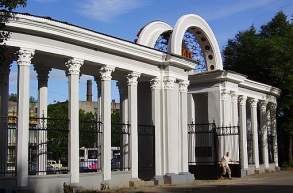 Ал. Труда8 августа 1948 года8 августа 1948 годаГл. архитектор И.Д. Тимохин и художник Г. Цивилев.в Комсомольске-на-Амуре состоялось открытие парка культуры и отдыха судостроителей. Общегородской субботник по разбивке парка состоялся раньше – в июне 1935 года. В 1948 году его облагородили, возвели с трех сторон арки, обнесли оградой. в Комсомольске-на-Амуре состоялось открытие парка культуры и отдыха судостроителей. Общегородской субботник по разбивке парка состоялся раньше – в июне 1935 года. В 1948 году его облагородили, возвели с трех сторон арки, обнесли оградой. в Комсомольске-на-Амуре состоялось открытие парка культуры и отдыха судостроителей. Общегородской субботник по разбивке парка состоялся раньше – в июне 1935 года. В 1948 году его облагородили, возвели с трех сторон арки, обнесли оградой. в Комсомольске-на-Амуре состоялось открытие парка культуры и отдыха судостроителей. Общегородской субботник по разбивке парка состоялся раньше – в июне 1935 года. В 1948 году его облагородили, возвели с трех сторон арки, обнесли оградой. 16Парк «Строитель»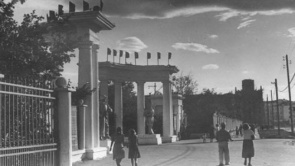 ул. Красногвардейская, 351938193817Парк «им. Ю.А.Гагарина»Ул. Советская19401940В ЛО Комсомольска н/ А был основан парк культуры и отдыха, кот. позже было присвоено имя Ю.Гагарина. По воспоминаниям многих ветеранов-первостроителей именно весной 1937 г было решено сохранить на Дзёмгах, недалеко от авиац. завода, таёжный зелёный «остров» - и разбить там парк. Кому конкретно принадлежала эта идея – никто не помнит. И документально событие не зафиксировано. Но верно одно: в апреле 1937 г. молодые строители города и завода – комсомольцы, военные строители – взялись за топоры и, обозначив уч. тайги под будущий парк, прорубили там первые аллеи. В 40-e г., начало 50-х 20-го века парк был обнесен невысоким деревянным забором. Вход был с ул. Калинина. Небольшая калитка напротив дома, в кот. нынче магазин «Ткани». По началу в парке не было асфальта, аллейки «перебегали» оголившиеся корни деревьев. Зато были прекрасные цветы: (саранки, ирисы, в зарослях орешника цвели белым и розовым цветами ландыши). Были и грибы – подосиновики, подберёзовики, грузди. В первые 10-летия жизни нашего города парку уделялось много внимания: рук-во Комс. авиац. завода, и его работники благоустраивали парк. В 50-е г. в парке уже были скамейки, деревянные, окрашенные обязательно либо в синий, либо в зелёный цвет. Оборудовали дет. площадку,и танцевальную с оркестровой верандой. Никогда не пустовали волейбольная и баскетбольная площадки. Недалеко от танц. площадки оборудовали «пятачок» для «доминошников». Рядом на скамейках размещался серьёзный народ – шахматисты: сосредоточенно, вдумчиво анализировали каждый ход, не обращая внимания ни на кого. Шашки, и шахматы можно было взять напрокат в читальном павильоне, который размещался на цент. Ал. парка. Там имелись свежие газеты, журналы, книги. Летний театр. В первозданном виде он не сохранился Большой зрительный зал, оборудованная сцена позволяли летом выступать и артистам Хаб-ой оперетты, и заезжим гастролёрам. Театр обычно был полон А фонтан возле Летнего театра! В общем-то простой, скромный, он казался детям настоящим чудом. В конце 50-х появились в парке и первые аттракционы. Самый 1-ый – карусель, очередь из желающих прокатиться выстраивалась каждый вечер. Чуть позже появились качели-лодочки и «Самолёты» - этот аттракцион все любили, хотя не каждому было по силам покружиться на них с подъёмом. Что характерно – в прошлом столетии в парке радовали глаз великолепные цветоч. клумбы. Особенно хороши были цветы на клумбах возле фонтана, на цент. аллее – которая выходит на ул. Советскую. Астры, бархатцы, бессмертник, анютины глазки, георгины. Парковые аллеи оживали статуями: лётчик с планшетом, дискобол, девушка-спортсменка с теннисной ракеткой и мячом. Была даже скульптурная группа– лебеди. И эти статуи придавали парку особенный, неповторимый колорит, пусть даже по художест. уровню они заметно уступали скульптурам Подмосковных парковых усадеб. Время шло, парк становился всё более обустроенным, цивилизованным, - настоящим городским парком, с асфальтовыми аллеями, современными аттракц. и детскими пл., торговыми точками, с хорошо оборудованной эстрадной пл.. Сегодня парк им. Гагарина является объектом совместного содержания ОАО «КнААПО» и админ. города. Но большую часть расходов берет на себя завод им. Гагарина. Только в 2011 г. объединение закупило для парка 5 новых аттракц., к 77-летию предприятия отремонтированы фасад и кровля бывшего летнего театра, приведена в порядок система освещения аллей. В июне 1967 г. Юрий Алексеевич Гагарин, во время своего приезда на празднование 35-летия Комсомольска посадил в этом парке дерево. Вспоминает Александр Анатольевич ТЕРЕЩЕНКОВ, нач. механообрабатывающего производства авиац. объединенияВ ЛО Комсомольска н/ А был основан парк культуры и отдыха, кот. позже было присвоено имя Ю.Гагарина. По воспоминаниям многих ветеранов-первостроителей именно весной 1937 г было решено сохранить на Дзёмгах, недалеко от авиац. завода, таёжный зелёный «остров» - и разбить там парк. Кому конкретно принадлежала эта идея – никто не помнит. И документально событие не зафиксировано. Но верно одно: в апреле 1937 г. молодые строители города и завода – комсомольцы, военные строители – взялись за топоры и, обозначив уч. тайги под будущий парк, прорубили там первые аллеи. В 40-e г., начало 50-х 20-го века парк был обнесен невысоким деревянным забором. Вход был с ул. Калинина. Небольшая калитка напротив дома, в кот. нынче магазин «Ткани». По началу в парке не было асфальта, аллейки «перебегали» оголившиеся корни деревьев. Зато были прекрасные цветы: (саранки, ирисы, в зарослях орешника цвели белым и розовым цветами ландыши). Были и грибы – подосиновики, подберёзовики, грузди. В первые 10-летия жизни нашего города парку уделялось много внимания: рук-во Комс. авиац. завода, и его работники благоустраивали парк. В 50-е г. в парке уже были скамейки, деревянные, окрашенные обязательно либо в синий, либо в зелёный цвет. Оборудовали дет. площадку,и танцевальную с оркестровой верандой. Никогда не пустовали волейбольная и баскетбольная площадки. Недалеко от танц. площадки оборудовали «пятачок» для «доминошников». Рядом на скамейках размещался серьёзный народ – шахматисты: сосредоточенно, вдумчиво анализировали каждый ход, не обращая внимания ни на кого. Шашки, и шахматы можно было взять напрокат в читальном павильоне, который размещался на цент. Ал. парка. Там имелись свежие газеты, журналы, книги. Летний театр. В первозданном виде он не сохранился Большой зрительный зал, оборудованная сцена позволяли летом выступать и артистам Хаб-ой оперетты, и заезжим гастролёрам. Театр обычно был полон А фонтан возле Летнего театра! В общем-то простой, скромный, он казался детям настоящим чудом. В конце 50-х появились в парке и первые аттракционы. Самый 1-ый – карусель, очередь из желающих прокатиться выстраивалась каждый вечер. Чуть позже появились качели-лодочки и «Самолёты» - этот аттракцион все любили, хотя не каждому было по силам покружиться на них с подъёмом. Что характерно – в прошлом столетии в парке радовали глаз великолепные цветоч. клумбы. Особенно хороши были цветы на клумбах возле фонтана, на цент. аллее – которая выходит на ул. Советскую. Астры, бархатцы, бессмертник, анютины глазки, георгины. Парковые аллеи оживали статуями: лётчик с планшетом, дискобол, девушка-спортсменка с теннисной ракеткой и мячом. Была даже скульптурная группа– лебеди. И эти статуи придавали парку особенный, неповторимый колорит, пусть даже по художест. уровню они заметно уступали скульптурам Подмосковных парковых усадеб. Время шло, парк становился всё более обустроенным, цивилизованным, - настоящим городским парком, с асфальтовыми аллеями, современными аттракц. и детскими пл., торговыми точками, с хорошо оборудованной эстрадной пл.. Сегодня парк им. Гагарина является объектом совместного содержания ОАО «КнААПО» и админ. города. Но большую часть расходов берет на себя завод им. Гагарина. Только в 2011 г. объединение закупило для парка 5 новых аттракц., к 77-летию предприятия отремонтированы фасад и кровля бывшего летнего театра, приведена в порядок система освещения аллей. В июне 1967 г. Юрий Алексеевич Гагарин, во время своего приезда на празднование 35-летия Комсомольска посадил в этом парке дерево. Вспоминает Александр Анатольевич ТЕРЕЩЕНКОВ, нач. механообрабатывающего производства авиац. объединенияВ ЛО Комсомольска н/ А был основан парк культуры и отдыха, кот. позже было присвоено имя Ю.Гагарина. По воспоминаниям многих ветеранов-первостроителей именно весной 1937 г было решено сохранить на Дзёмгах, недалеко от авиац. завода, таёжный зелёный «остров» - и разбить там парк. Кому конкретно принадлежала эта идея – никто не помнит. И документально событие не зафиксировано. Но верно одно: в апреле 1937 г. молодые строители города и завода – комсомольцы, военные строители – взялись за топоры и, обозначив уч. тайги под будущий парк, прорубили там первые аллеи. В 40-e г., начало 50-х 20-го века парк был обнесен невысоким деревянным забором. Вход был с ул. Калинина. Небольшая калитка напротив дома, в кот. нынче магазин «Ткани». По началу в парке не было асфальта, аллейки «перебегали» оголившиеся корни деревьев. Зато были прекрасные цветы: (саранки, ирисы, в зарослях орешника цвели белым и розовым цветами ландыши). Были и грибы – подосиновики, подберёзовики, грузди. В первые 10-летия жизни нашего города парку уделялось много внимания: рук-во Комс. авиац. завода, и его работники благоустраивали парк. В 50-е г. в парке уже были скамейки, деревянные, окрашенные обязательно либо в синий, либо в зелёный цвет. Оборудовали дет. площадку,и танцевальную с оркестровой верандой. Никогда не пустовали волейбольная и баскетбольная площадки. Недалеко от танц. площадки оборудовали «пятачок» для «доминошников». Рядом на скамейках размещался серьёзный народ – шахматисты: сосредоточенно, вдумчиво анализировали каждый ход, не обращая внимания ни на кого. Шашки, и шахматы можно было взять напрокат в читальном павильоне, который размещался на цент. Ал. парка. Там имелись свежие газеты, журналы, книги. Летний театр. В первозданном виде он не сохранился Большой зрительный зал, оборудованная сцена позволяли летом выступать и артистам Хаб-ой оперетты, и заезжим гастролёрам. Театр обычно был полон А фонтан возле Летнего театра! В общем-то простой, скромный, он казался детям настоящим чудом. В конце 50-х появились в парке и первые аттракционы. Самый 1-ый – карусель, очередь из желающих прокатиться выстраивалась каждый вечер. Чуть позже появились качели-лодочки и «Самолёты» - этот аттракцион все любили, хотя не каждому было по силам покружиться на них с подъёмом. Что характерно – в прошлом столетии в парке радовали глаз великолепные цветоч. клумбы. Особенно хороши были цветы на клумбах возле фонтана, на цент. аллее – которая выходит на ул. Советскую. Астры, бархатцы, бессмертник, анютины глазки, георгины. Парковые аллеи оживали статуями: лётчик с планшетом, дискобол, девушка-спортсменка с теннисной ракеткой и мячом. Была даже скульптурная группа– лебеди. И эти статуи придавали парку особенный, неповторимый колорит, пусть даже по художест. уровню они заметно уступали скульптурам Подмосковных парковых усадеб. Время шло, парк становился всё более обустроенным, цивилизованным, - настоящим городским парком, с асфальтовыми аллеями, современными аттракц. и детскими пл., торговыми точками, с хорошо оборудованной эстрадной пл.. Сегодня парк им. Гагарина является объектом совместного содержания ОАО «КнААПО» и админ. города. Но большую часть расходов берет на себя завод им. Гагарина. Только в 2011 г. объединение закупило для парка 5 новых аттракц., к 77-летию предприятия отремонтированы фасад и кровля бывшего летнего театра, приведена в порядок система освещения аллей. В июне 1967 г. Юрий Алексеевич Гагарин, во время своего приезда на празднование 35-летия Комсомольска посадил в этом парке дерево. Вспоминает Александр Анатольевич ТЕРЕЩЕНКОВ, нач. механообрабатывающего производства авиац. объединенияВ ЛО Комсомольска н/ А был основан парк культуры и отдыха, кот. позже было присвоено имя Ю.Гагарина. По воспоминаниям многих ветеранов-первостроителей именно весной 1937 г было решено сохранить на Дзёмгах, недалеко от авиац. завода, таёжный зелёный «остров» - и разбить там парк. Кому конкретно принадлежала эта идея – никто не помнит. И документально событие не зафиксировано. Но верно одно: в апреле 1937 г. молодые строители города и завода – комсомольцы, военные строители – взялись за топоры и, обозначив уч. тайги под будущий парк, прорубили там первые аллеи. В 40-e г., начало 50-х 20-го века парк был обнесен невысоким деревянным забором. Вход был с ул. Калинина. Небольшая калитка напротив дома, в кот. нынче магазин «Ткани». По началу в парке не было асфальта, аллейки «перебегали» оголившиеся корни деревьев. Зато были прекрасные цветы: (саранки, ирисы, в зарослях орешника цвели белым и розовым цветами ландыши). Были и грибы – подосиновики, подберёзовики, грузди. В первые 10-летия жизни нашего города парку уделялось много внимания: рук-во Комс. авиац. завода, и его работники благоустраивали парк. В 50-е г. в парке уже были скамейки, деревянные, окрашенные обязательно либо в синий, либо в зелёный цвет. Оборудовали дет. площадку,и танцевальную с оркестровой верандой. Никогда не пустовали волейбольная и баскетбольная площадки. Недалеко от танц. площадки оборудовали «пятачок» для «доминошников». Рядом на скамейках размещался серьёзный народ – шахматисты: сосредоточенно, вдумчиво анализировали каждый ход, не обращая внимания ни на кого. Шашки, и шахматы можно было взять напрокат в читальном павильоне, который размещался на цент. Ал. парка. Там имелись свежие газеты, журналы, книги. Летний театр. В первозданном виде он не сохранился Большой зрительный зал, оборудованная сцена позволяли летом выступать и артистам Хаб-ой оперетты, и заезжим гастролёрам. Театр обычно был полон А фонтан возле Летнего театра! В общем-то простой, скромный, он казался детям настоящим чудом. В конце 50-х появились в парке и первые аттракционы. Самый 1-ый – карусель, очередь из желающих прокатиться выстраивалась каждый вечер. Чуть позже появились качели-лодочки и «Самолёты» - этот аттракцион все любили, хотя не каждому было по силам покружиться на них с подъёмом. Что характерно – в прошлом столетии в парке радовали глаз великолепные цветоч. клумбы. Особенно хороши были цветы на клумбах возле фонтана, на цент. аллее – которая выходит на ул. Советскую. Астры, бархатцы, бессмертник, анютины глазки, георгины. Парковые аллеи оживали статуями: лётчик с планшетом, дискобол, девушка-спортсменка с теннисной ракеткой и мячом. Была даже скульптурная группа– лебеди. И эти статуи придавали парку особенный, неповторимый колорит, пусть даже по художест. уровню они заметно уступали скульптурам Подмосковных парковых усадеб. Время шло, парк становился всё более обустроенным, цивилизованным, - настоящим городским парком, с асфальтовыми аллеями, современными аттракц. и детскими пл., торговыми точками, с хорошо оборудованной эстрадной пл.. Сегодня парк им. Гагарина является объектом совместного содержания ОАО «КнААПО» и админ. города. Но большую часть расходов берет на себя завод им. Гагарина. Только в 2011 г. объединение закупило для парка 5 новых аттракц., к 77-летию предприятия отремонтированы фасад и кровля бывшего летнего театра, приведена в порядок система освещения аллей. В июне 1967 г. Юрий Алексеевич Гагарин, во время своего приезда на празднование 35-летия Комсомольска посадил в этом парке дерево. Вспоминает Александр Анатольевич ТЕРЕЩЕНКОВ, нач. механообрабатывающего производства авиац. объединения18Силинский парк (тисовая аллея)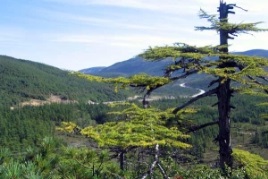 Комсомольское шоссе19501950«Силинский лес», как самая ценная природная часть г. Комсомольска н/А, был сохранён со времен его основания (1932 г). Находится в границах лесопарковой зоны Силинского парка. S= около 51-и гектара. И хотя по мере роста город. строительства он подвергся сильному освоению (выпиливание деревьев, раскорчевывался под огороды и пр.), не миновали его и пожары, цент. часть широколист. леса полностью сохранилась. Этот участок был детально изучен сотрудниками заповедника, преподавателями и студентами Комсомольского н/А пед. универ.и в 1981 г. решением городской админис. был отведен под организацию природного дендрария, с передачей под охрану Комсомольскому природ. заповеднику. Это кедрово-широколиств. лес, в котором часто проводят научные и исследоват. работы студенты педаг-го универ. Здесь же расположен визит-центр заповедника «Комсомольский», где проводятся различные природоохранные мероприятия. Прилегающая к памятнику природы «Силинский лес» часть лесопарковой зоны является излюбленным местом отдыха горожан и играет огромную рекреационную роль в жизни города. Непосредственно за террит. памятника природы больше «закрепилась» природоохранная, научная и эколого-просветительская роль. «Силинский лес», как самая ценная природная часть г. Комсомольска н/А, был сохранён со времен его основания (1932 г). Находится в границах лесопарковой зоны Силинского парка. S= около 51-и гектара. И хотя по мере роста город. строительства он подвергся сильному освоению (выпиливание деревьев, раскорчевывался под огороды и пр.), не миновали его и пожары, цент. часть широколист. леса полностью сохранилась. Этот участок был детально изучен сотрудниками заповедника, преподавателями и студентами Комсомольского н/А пед. универ.и в 1981 г. решением городской админис. был отведен под организацию природного дендрария, с передачей под охрану Комсомольскому природ. заповеднику. Это кедрово-широколиств. лес, в котором часто проводят научные и исследоват. работы студенты педаг-го универ. Здесь же расположен визит-центр заповедника «Комсомольский», где проводятся различные природоохранные мероприятия. Прилегающая к памятнику природы «Силинский лес» часть лесопарковой зоны является излюбленным местом отдыха горожан и играет огромную рекреационную роль в жизни города. Непосредственно за террит. памятника природы больше «закрепилась» природоохранная, научная и эколого-просветительская роль. «Силинский лес», как самая ценная природная часть г. Комсомольска н/А, был сохранён со времен его основания (1932 г). Находится в границах лесопарковой зоны Силинского парка. S= около 51-и гектара. И хотя по мере роста город. строительства он подвергся сильному освоению (выпиливание деревьев, раскорчевывался под огороды и пр.), не миновали его и пожары, цент. часть широколист. леса полностью сохранилась. Этот участок был детально изучен сотрудниками заповедника, преподавателями и студентами Комсомольского н/А пед. универ.и в 1981 г. решением городской админис. был отведен под организацию природного дендрария, с передачей под охрану Комсомольскому природ. заповеднику. Это кедрово-широколиств. лес, в котором часто проводят научные и исследоват. работы студенты педаг-го универ. Здесь же расположен визит-центр заповедника «Комсомольский», где проводятся различные природоохранные мероприятия. Прилегающая к памятнику природы «Силинский лес» часть лесопарковой зоны является излюбленным местом отдыха горожан и играет огромную рекреационную роль в жизни города. Непосредственно за террит. памятника природы больше «закрепилась» природоохранная, научная и эколого-просветительская роль. «Силинский лес», как самая ценная природная часть г. Комсомольска н/А, был сохранён со времен его основания (1932 г). Находится в границах лесопарковой зоны Силинского парка. S= около 51-и гектара. И хотя по мере роста город. строительства он подвергся сильному освоению (выпиливание деревьев, раскорчевывался под огороды и пр.), не миновали его и пожары, цент. часть широколист. леса полностью сохранилась. Этот участок был детально изучен сотрудниками заповедника, преподавателями и студентами Комсомольского н/А пед. универ.и в 1981 г. решением городской админис. был отведен под организацию природного дендрария, с передачей под охрану Комсомольскому природ. заповеднику. Это кедрово-широколиств. лес, в котором часто проводят научные и исследоват. работы студенты педаг-го универ. Здесь же расположен визит-центр заповедника «Комсомольский», где проводятся различные природоохранные мероприятия. Прилегающая к памятнику природы «Силинский лес» часть лесопарковой зоны является излюбленным местом отдыха горожан и играет огромную рекреационную роль в жизни города. Непосредственно за террит. памятника природы больше «закрепилась» природоохранная, научная и эколого-просветительская роль. На госохране письмо управления культуры № 211 от 24.02.1989 г. «Силинский лес» является охраняемым памятником природы краевого значения..На госохране письмо управления культуры № 211 от 24.02.1989 г. «Силинский лес» является охраняемым памятником природы краевого значения..III ПАМЯТНИКИ МОНУМЕНТАЛЬНОГО ИСКУССТВАIII ПАМЯТНИКИ МОНУМЕНТАЛЬНОГО ИСКУССТВАIII ПАМЯТНИКИ МОНУМЕНТАЛЬНОГО ИСКУССТВАIII ПАМЯТНИКИ МОНУМЕНТАЛЬНОГО ИСКУССТВАIII ПАМЯТНИКИ МОНУМЕНТАЛЬНОГО ИСКУССТВАIII ПАМЯТНИКИ МОНУМЕНТАЛЬНОГО ИСКУССТВАIII ПАМЯТНИКИ МОНУМЕНТАЛЬНОГО ИСКУССТВАIII ПАМЯТНИКИ МОНУМЕНТАЛЬНОГО ИСКУССТВАIII ПАМЯТНИКИ МОНУМЕНТАЛЬНОГО ИСКУССТВАIII ПАМЯТНИКИ МОНУМЕНТАЛЬНОГО ИСКУССТВАIII ПАМЯТНИКИ МОНУМЕНТАЛЬНОГО ИСКУССТВАIII ПАМЯТНИКИ МОНУМЕНТАЛЬНОГО ИСКУССТВАIII ПАМЯТНИКИ МОНУМЕНТАЛЬНОГО ИСКУССТВАIII ПАМЯТНИКИ МОНУМЕНТАЛЬНОГО ИСКУССТВА19Памятник комсомольчанам 30-х годов 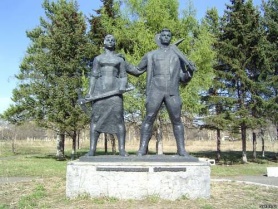 Сквер возле Дома Молодежи8 июня 19678 июня 1967Московский скульптор А.Н.ТумановНедалеко от Дома молодежи находится скульптурная группа «Комсомольцам 30-х годов». По замыслу автора: «...юноша и девушка, составляющие скульптуру, должны выглядеть, как можно естественнее. Они стоят на небольшом, насыпанном из земли возвышении в устойчивых позах. Никаких традиционных пьедесталов. Пьедестал, вообще-то есть, но видна незначительная часть его. Должно создаваться впечатление, что комсомольцы твердо стоят на земле, которую им придется обживать». Скульптуру окружает естественная среда: холм, покрытый травой, валуны, доставленные скульптором из Солнечного района.Недалеко от Дома молодежи находится скульптурная группа «Комсомольцам 30-х годов». По замыслу автора: «...юноша и девушка, составляющие скульптуру, должны выглядеть, как можно естественнее. Они стоят на небольшом, насыпанном из земли возвышении в устойчивых позах. Никаких традиционных пьедесталов. Пьедестал, вообще-то есть, но видна незначительная часть его. Должно создаваться впечатление, что комсомольцы твердо стоят на земле, которую им придется обживать». Скульптуру окружает естественная среда: холм, покрытый травой, валуны, доставленные скульптором из Солнечного района.Недалеко от Дома молодежи находится скульптурная группа «Комсомольцам 30-х годов». По замыслу автора: «...юноша и девушка, составляющие скульптуру, должны выглядеть, как можно естественнее. Они стоят на небольшом, насыпанном из земли возвышении в устойчивых позах. Никаких традиционных пьедесталов. Пьедестал, вообще-то есть, но видна незначительная часть его. Должно создаваться впечатление, что комсомольцы твердо стоят на земле, которую им придется обживать». Скульптуру окружает естественная среда: холм, покрытый травой, валуны, доставленные скульптором из Солнечного района.Недалеко от Дома молодежи находится скульптурная группа «Комсомольцам 30-х годов». По замыслу автора: «...юноша и девушка, составляющие скульптуру, должны выглядеть, как можно естественнее. Они стоят на небольшом, насыпанном из земли возвышении в устойчивых позах. Никаких традиционных пьедесталов. Пьедестал, вообще-то есть, но видна незначительная часть его. Должно создаваться впечатление, что комсомольцы твердо стоят на земле, которую им придется обживать». Скульптуру окружает естественная среда: холм, покрытый травой, валуны, доставленные скульптором из Солнечного района.Распоряжение адм. города № 1992-ра от 10.09.04 Распоряжение адм. города № 1992-ра от 10.09.04 Отдел культуры и средств массовой информации администрации городаОтдел культуры и средств массовой информации администрации города20Скульптурная композиция «Фонтан»Парк «Судостроитель» Аллея Труда19481948Л.М. Боровиков - скульпторIV ПАМЯТНИКИ ИСТОРИИIV ПАМЯТНИКИ ИСТОРИИIV ПАМЯТНИКИ ИСТОРИИIV ПАМЯТНИКИ ИСТОРИИIV ПАМЯТНИКИ ИСТОРИИIV ПАМЯТНИКИ ИСТОРИИIV ПАМЯТНИКИ ИСТОРИИIV ПАМЯТНИКИ ИСТОРИИIV ПАМЯТНИКИ ИСТОРИИIV ПАМЯТНИКИ ИСТОРИИIV ПАМЯТНИКИ ИСТОРИИIV ПАМЯТНИКИ ИСТОРИИIV ПАМЯТНИКИ ИСТОРИИIV ПАМЯТНИКИ ИСТОРИИ21Потеряхин С.И. (1899-1941)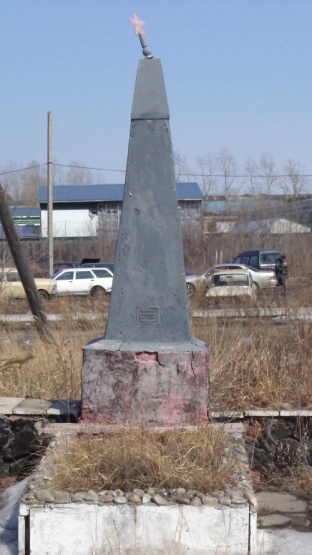 Север. шоссе 44в/ч 28756На месте бывшей в/ч, потом размещались БОН - батальон оперативного назначения и БАМ - батальон армейской милиции. На террит. находились 2 памятных места. Батальоны ушли, но памятные места остались. Могила военврача С. И.Потеряхина - это, пожалуй, единственное захоронение, которое осталось от бывшего большого городского кладбища. Сергей Иванович Потеряхин пришел в Комсомольск зимой 1934 г. в составе ОВСК. И стал работать в военном госпитале. Из его биографии известно, что в 19 лет Потеряхин воевал на фронтах граж. войны санитаром. Окончив медиц. факультет 2-го Московского госуниверситета, поступил на работу в Московский травматологический институт. В Комсомольске проработал 7 лет. Именно здесь Потеряхиным впервые было произведено переливание крови (врач отдал свою кровь для спасения красноармейца). Как пишет один из его многочисленных учеников: «Обладая прекрасным педагогическим талантом, он все силы и знания отдавал нам молодым. Сам, не считаясь со временем, днем и ночью являлся к больному» С.И.Потеряхин был председателем депутатской комиссии по здравоохранению, председателем научного общества врачей. В год 5-летия города Потеряхин в числе других был награжден значком «Почетный строитель Комсомольска». Авторитет Потеряхина был столь велик, что приказом горздравотдела в 1937 г. его назначали консультантом больниц №№ 1 и 2. К операц. столу его вызвали из отпуска, в который он не успел уйти. Такая нагрузка не могла не сказаться на здоровье. Он умер за операционным столом в апреле 1941 г. Похоронили Сергея Ивановича на большом городском кладбище, что примыкало к Северному шоссе. Город рос, наступая на кладбище, и скоро на нем остались только могила Потеряхина и памятник летчикам, погибшим при поисках экипажа «самолета «Родина». Общественность города неоднократно поднимала вопрос о переносе их. В октябре 1986 г. останки Потеряхина были торжественно перезахоронены на территории близлежащей в/ч (в 100-150 м от прежнего захоронения).На месте бывшей в/ч, потом размещались БОН - батальон оперативного назначения и БАМ - батальон армейской милиции. На террит. находились 2 памятных места. Батальоны ушли, но памятные места остались. Могила военврача С. И.Потеряхина - это, пожалуй, единственное захоронение, которое осталось от бывшего большого городского кладбища. Сергей Иванович Потеряхин пришел в Комсомольск зимой 1934 г. в составе ОВСК. И стал работать в военном госпитале. Из его биографии известно, что в 19 лет Потеряхин воевал на фронтах граж. войны санитаром. Окончив медиц. факультет 2-го Московского госуниверситета, поступил на работу в Московский травматологический институт. В Комсомольске проработал 7 лет. Именно здесь Потеряхиным впервые было произведено переливание крови (врач отдал свою кровь для спасения красноармейца). Как пишет один из его многочисленных учеников: «Обладая прекрасным педагогическим талантом, он все силы и знания отдавал нам молодым. Сам, не считаясь со временем, днем и ночью являлся к больному» С.И.Потеряхин был председателем депутатской комиссии по здравоохранению, председателем научного общества врачей. В год 5-летия города Потеряхин в числе других был награжден значком «Почетный строитель Комсомольска». Авторитет Потеряхина был столь велик, что приказом горздравотдела в 1937 г. его назначали консультантом больниц №№ 1 и 2. К операц. столу его вызвали из отпуска, в который он не успел уйти. Такая нагрузка не могла не сказаться на здоровье. Он умер за операционным столом в апреле 1941 г. Похоронили Сергея Ивановича на большом городском кладбище, что примыкало к Северному шоссе. Город рос, наступая на кладбище, и скоро на нем остались только могила Потеряхина и памятник летчикам, погибшим при поисках экипажа «самолета «Родина». Общественность города неоднократно поднимала вопрос о переносе их. В октябре 1986 г. останки Потеряхина были торжественно перезахоронены на территории близлежащей в/ч (в 100-150 м от прежнего захоронения).На месте бывшей в/ч, потом размещались БОН - батальон оперативного назначения и БАМ - батальон армейской милиции. На террит. находились 2 памятных места. Батальоны ушли, но памятные места остались. Могила военврача С. И.Потеряхина - это, пожалуй, единственное захоронение, которое осталось от бывшего большого городского кладбища. Сергей Иванович Потеряхин пришел в Комсомольск зимой 1934 г. в составе ОВСК. И стал работать в военном госпитале. Из его биографии известно, что в 19 лет Потеряхин воевал на фронтах граж. войны санитаром. Окончив медиц. факультет 2-го Московского госуниверситета, поступил на работу в Московский травматологический институт. В Комсомольске проработал 7 лет. Именно здесь Потеряхиным впервые было произведено переливание крови (врач отдал свою кровь для спасения красноармейца). Как пишет один из его многочисленных учеников: «Обладая прекрасным педагогическим талантом, он все силы и знания отдавал нам молодым. Сам, не считаясь со временем, днем и ночью являлся к больному» С.И.Потеряхин был председателем депутатской комиссии по здравоохранению, председателем научного общества врачей. В год 5-летия города Потеряхин в числе других был награжден значком «Почетный строитель Комсомольска». Авторитет Потеряхина был столь велик, что приказом горздравотдела в 1937 г. его назначали консультантом больниц №№ 1 и 2. К операц. столу его вызвали из отпуска, в который он не успел уйти. Такая нагрузка не могла не сказаться на здоровье. Он умер за операционным столом в апреле 1941 г. Похоронили Сергея Ивановича на большом городском кладбище, что примыкало к Северному шоссе. Город рос, наступая на кладбище, и скоро на нем остались только могила Потеряхина и памятник летчикам, погибшим при поисках экипажа «самолета «Родина». Общественность города неоднократно поднимала вопрос о переносе их. В октябре 1986 г. останки Потеряхина были торжественно перезахоронены на территории близлежащей в/ч (в 100-150 м от прежнего захоронения).На месте бывшей в/ч, потом размещались БОН - батальон оперативного назначения и БАМ - батальон армейской милиции. На террит. находились 2 памятных места. Батальоны ушли, но памятные места остались. Могила военврача С. И.Потеряхина - это, пожалуй, единственное захоронение, которое осталось от бывшего большого городского кладбища. Сергей Иванович Потеряхин пришел в Комсомольск зимой 1934 г. в составе ОВСК. И стал работать в военном госпитале. Из его биографии известно, что в 19 лет Потеряхин воевал на фронтах граж. войны санитаром. Окончив медиц. факультет 2-го Московского госуниверситета, поступил на работу в Московский травматологический институт. В Комсомольске проработал 7 лет. Именно здесь Потеряхиным впервые было произведено переливание крови (врач отдал свою кровь для спасения красноармейца). Как пишет один из его многочисленных учеников: «Обладая прекрасным педагогическим талантом, он все силы и знания отдавал нам молодым. Сам, не считаясь со временем, днем и ночью являлся к больному» С.И.Потеряхин был председателем депутатской комиссии по здравоохранению, председателем научного общества врачей. В год 5-летия города Потеряхин в числе других был награжден значком «Почетный строитель Комсомольска». Авторитет Потеряхина был столь велик, что приказом горздравотдела в 1937 г. его назначали консультантом больниц №№ 1 и 2. К операц. столу его вызвали из отпуска, в который он не успел уйти. Такая нагрузка не могла не сказаться на здоровье. Он умер за операционным столом в апреле 1941 г. Похоронили Сергея Ивановича на большом городском кладбище, что примыкало к Северному шоссе. Город рос, наступая на кладбище, и скоро на нем остались только могила Потеряхина и памятник летчикам, погибшим при поисках экипажа «самолета «Родина». Общественность города неоднократно поднимала вопрос о переносе их. В октябре 1986 г. останки Потеряхина были торжественно перезахоронены на территории близлежащей в/ч (в 100-150 м от прежнего захоронения).22Место, которое посетил первый космонавт мира Ю.А. Гагарин. Ниша, где в 1968г. заложено памятное письмо молодому поколению 2018г. от комсомольцев города.Дом МолодежиМира, 21968Ниша, где в 68 г заложено письмо молодому поколению 2018 г. от комсомольцев города. При открытии Дома молодежи слева от входа в стене  находилась ниша, закрытая доской с надписью: «Здесь заложено памятное письмо молодому поколению 2018 года от комсомольцев города юности. 29.10.68 г.» (в 2018 году Ленинскому Комсомолу должно было исполниться 100 лет). Доски той уже нет.Ниша, где в 68 г заложено письмо молодому поколению 2018 г. от комсомольцев города. При открытии Дома молодежи слева от входа в стене  находилась ниша, закрытая доской с надписью: «Здесь заложено памятное письмо молодому поколению 2018 года от комсомольцев города юности. 29.10.68 г.» (в 2018 году Ленинскому Комсомолу должно было исполниться 100 лет). Доски той уже нет.Ниша, где в 68 г заложено письмо молодому поколению 2018 г. от комсомольцев города. При открытии Дома молодежи слева от входа в стене  находилась ниша, закрытая доской с надписью: «Здесь заложено памятное письмо молодому поколению 2018 года от комсомольцев города юности. 29.10.68 г.» (в 2018 году Ленинскому Комсомолу должно было исполниться 100 лет). Доски той уже нет.23Памятник комсомольцам, погибшим в первые годы строительства Фонтан «Чаша»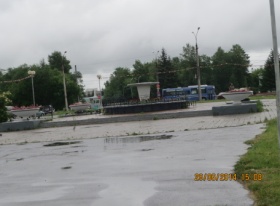 Сквер пл. им. Ю.А. Гагаринаул. Копылова1936Июнь 19371936Июнь 1937Л.М. Боровиков - скульпторНа стыке ул. Советской, пр. Калинина (бывшего Центрального проспекта) и Уральской, сейчас названной пл. Гагарина долгое время находился сквер, построенный после ВОВ. Участок был обнесен красивой долговременной оградой и в период дождей заболачивался. В 12.06.1937 г. здесь был заложен памятник комсомольцам и строителям, погибшим в 1-ые годы строительства. В фундаменте был замурован акт, подписанный большой группой строителей. Но сооружать памятник не стали, решив, что лучшим памятником является сам город. На этом месте разбили сквер, а на фундаменте, приготовленном для памятника в 1949 г., установили чашу-фонтан. Фонтан был не действующий и даже не имел водных коммун. Спустя 70 лет, сквер подвергся рекультивизации, многие деревья были выкорчеваны. В северном углу сквера построили церковь Илии Пророка и приют для мальчиков (семинарии), строительство шло на средства КнААПО. Фонтан с чашей сохранился до настоящего времени.На стыке ул. Советской, пр. Калинина (бывшего Центрального проспекта) и Уральской, сейчас названной пл. Гагарина долгое время находился сквер, построенный после ВОВ. Участок был обнесен красивой долговременной оградой и в период дождей заболачивался. В 12.06.1937 г. здесь был заложен памятник комсомольцам и строителям, погибшим в 1-ые годы строительства. В фундаменте был замурован акт, подписанный большой группой строителей. Но сооружать памятник не стали, решив, что лучшим памятником является сам город. На этом месте разбили сквер, а на фундаменте, приготовленном для памятника в 1949 г., установили чашу-фонтан. Фонтан был не действующий и даже не имел водных коммун. Спустя 70 лет, сквер подвергся рекультивизации, многие деревья были выкорчеваны. В северном углу сквера построили церковь Илии Пророка и приют для мальчиков (семинарии), строительство шло на средства КнААПО. Фонтан с чашей сохранился до настоящего времени.На стыке ул. Советской, пр. Калинина (бывшего Центрального проспекта) и Уральской, сейчас названной пл. Гагарина долгое время находился сквер, построенный после ВОВ. Участок был обнесен красивой долговременной оградой и в период дождей заболачивался. В 12.06.1937 г. здесь был заложен памятник комсомольцам и строителям, погибшим в 1-ые годы строительства. В фундаменте был замурован акт, подписанный большой группой строителей. Но сооружать памятник не стали, решив, что лучшим памятником является сам город. На этом месте разбили сквер, а на фундаменте, приготовленном для памятника в 1949 г., установили чашу-фонтан. Фонтан был не действующий и даже не имел водных коммун. Спустя 70 лет, сквер подвергся рекультивизации, многие деревья были выкорчеваны. В северном углу сквера построили церковь Илии Пророка и приют для мальчиков (семинарии), строительство шло на средства КнААПО. Фонтан с чашей сохранился до настоящего времени.На стыке ул. Советской, пр. Калинина (бывшего Центрального проспекта) и Уральской, сейчас названной пл. Гагарина долгое время находился сквер, построенный после ВОВ. Участок был обнесен красивой долговременной оградой и в период дождей заболачивался. В 12.06.1937 г. здесь был заложен памятник комсомольцам и строителям, погибшим в 1-ые годы строительства. В фундаменте был замурован акт, подписанный большой группой строителей. Но сооружать памятник не стали, решив, что лучшим памятником является сам город. На этом месте разбили сквер, а на фундаменте, приготовленном для памятника в 1949 г., установили чашу-фонтан. Фонтан был не действующий и даже не имел водных коммун. Спустя 70 лет, сквер подвергся рекультивизации, многие деревья были выкорчеваны. В северном углу сквера построили церковь Илии Пророка и приют для мальчиков (семинарии), строительство шло на средства КнААПО. Фонтан с чашей сохранился до настоящего времени.Распоряжение адм. города     № 1992-ра от 10.09.04 Распоряжение адм. города     № 1992-ра от 10.09.04 Отдел культуры и средств массовой информации администрации городаОтдел культуры и средств массовой информации администрации города24Дом жилойул. Советская, 1819371937Место, где с 1937-1986 года находился дом «хетагуровок»Место, где с 1937-1986 года находился дом «хетагуровок»Место, где с 1937-1986 года находился дом «хетагуровок»Место, где с 1937-1986 года находился дом «хетагуровок»